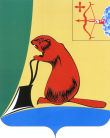 АДМИНИСТРАЦИЯ ТУЖИНСКОГО МУНИЦИПАЛЬНОГО РАЙОНАКИРОВСКОЙ ОБЛАСТИПОСТАНОВЛЕНИЕ  15.09.2015									№  328пгт ТужаО внесении изменений  в постановление администрации Тужинского муниципального района   от 26.12.2014 №560		В соответствии с пунктом 5.5. Порядка  разработки, реализации и оценки эффективности реализации муниципальных программ Тужинского муниципального района, утвержденного постановлением администрации Тужинского муниципального района  от 19.02.2015 №89 «О разработке, реализации и оценке эффективности реализации муниципальных программ Тужинского муниципального района» администрация Тужинского муниципального района ПОСТАНОВЛЯЕТ:			1. План реализации муниципальных программ Тужинского муниципального района на 2015 год, утвержденный постановлением  администрации Тужинского муниципального района от 26.12.2014 № 560 «Об утверждении  плана реализации муниципальных программ Тужинского муниципального района  на 2015 год», изложить в новой редакции согласно приложению.		2. Настоящее постановление вступает в силу с момента официального опубликования в Бюллетене муниципальных нормативных правовых актов органов местного самоуправления Тужинского муниципального района Кировской области.		3.Контроль за исполнением настоящего постановления возложить на заместителя главы администрации Тужинского муниципального района по жизнеобеспечению  Бледных Л.В.	Глава администрации          Тужинского муниципального района	         Е.В. Видякина								Приложение													       Утвержден:												                        постановлением администрации                                                                                                                                           Тужинского муниципального района                                                                                                                         от  15.09.2015           № 328План реализации муниципальных программТужинского муниципального района на 2015 годПОДГОТОВЛЕНОЗаведующая отделом по экономике и прогнозированию  администрацииТужинского муниципального районаГ.А. КлепцоваГ.А. КлепцоваСОГЛАСОВАНОСОГЛАСОВАНОСОГЛАСОВАНОСОГЛАСОВАНОСОГЛАСОВАНОВедущий специалист-юрист отдела юридического обеспечения управления делами администрации Тужинского муниципального района                                                            Начальник Финансового управления администрации Тужинского муниципального районаВедущий специалист-юрист отдела юридического обеспечения управления делами администрации Тужинского муниципального района                                                            Начальник Финансового управления администрации Тужинского муниципального района  А.Ю. ПолубоярцеваИ.Н. Докучаева  А.Ю. ПолубоярцеваИ.Н. ДокучаеваРазослать: дело, прокуратура, отдел по экономике, финн. Управление, РУО, отдел культуры, отдел жизнеобеспечения, отдел социальных отношенийРазослать: дело, прокуратура, отдел по экономике, финн. Управление, РУО, отдел культуры, отдел жизнеобеспечения, отдел социальных отношенийРазослать: дело, прокуратура, отдел по экономике, финн. Управление, РУО, отдел культуры, отдел жизнеобеспечения, отдел социальных отношенийРазослать: дело, прокуратура, отдел по экономике, финн. Управление, РУО, отдел культуры, отдел жизнеобеспечения, отдел социальных отношенийРазослать: дело, прокуратура, отдел по экономике, финн. Управление, РУО, отдел культуры, отдел жизнеобеспечения, отдел социальных отношенийРазослать: дело, прокуратура, отдел по экономике, финн. Управление, РУО, отдел культуры, отдел жизнеобеспечения, отдел социальных отношенийN п/п N п/п    Наименование   
муниципальной  
    программы,    
  подпрограммы,   
муниципалньой целевой 
    программы,    
  ведомственной   
целевой программы,
    отдельного    
   мероприятия,   
   мероприятия,   
входящего в состав
    отдельного    
   мероприятия    Ответст-
венный  
исполни-
тель    
(Ф.И.О.,
долж-   
ность)  Ответст-
венный  
исполни-
тель    
(Ф.И.О.,
долж-   
ность)  Ответст-
венный  
исполни-
тель    
(Ф.И.О.,
долж-   
ность)      Срок         Срок         Срок         Срок         Срок     Источники фи-
нансирования Финансиро-
вание   на
очередной 
финансовый
год,  тыс.
рублей    Финансиро-
вание   на
очередной 
финансовый
год,  тыс.
рублей    Финансиро-
вание   на
очередной 
финансовый
год,  тыс.
рублей    Ожидаемый  результат реализации мероприятия муниципальной     
программы  (краткое  описание)  
Ожидаемый  результат реализации мероприятия муниципальной     
программы  (краткое  описание)  
Ожидаемый  результат реализации мероприятия муниципальной     
программы  (краткое  описание)  
N п/п N п/п    Наименование   
муниципальной  
    программы,    
  подпрограммы,   
муниципалньой целевой 
    программы,    
  ведомственной   
целевой программы,
    отдельного    
   мероприятия,   
   мероприятия,   
входящего в состав
    отдельного    
   мероприятия    Ответст-
венный  
исполни-
тель    
(Ф.И.О.,
долж-   
ность)  Ответст-
венный  
исполни-
тель    
(Ф.И.О.,
долж-   
ность)  Ответст-
венный  
исполни-
тель    
(Ф.И.О.,
долж-   
ность)  начало
реали-
зации начало
реали-
зации начало
реали-
зации окон- 
чание 
реали-
зации окон- 
чание 
реали-
зации Источники фи-
нансирования Финансиро-
вание   на
очередной 
финансовый
год,  тыс.
рублей    Финансиро-
вание   на
очередной 
финансовый
год,  тыс.
рублей    Финансиро-
вание   на
очередной 
финансовый
год,  тыс.
рублей    Ожидаемый  результат реализации мероприятия муниципальной     
программы  (краткое  описание)  
Ожидаемый  результат реализации мероприятия муниципальной     
программы  (краткое  описание)  
Ожидаемый  результат реализации мероприятия муниципальной     
программы  (краткое  описание)  
«Развитие образования» на 2014-2018 годы«Развитие образования» на 2014-2018 годы«Развитие образования» на 2014-2018 годы«Развитие образования» на 2014-2018 годы«Развитие образования» на 2014-2018 годы«Развитие образования» на 2014-2018 годы«Развитие образования» на 2014-2018 годы«Развитие образования» на 2014-2018 годы«Развитие образования» на 2014-2018 годы«Развитие образования» на 2014-2018 годы«Развитие образования» на 2014-2018 годы«Развитие образования» на 2014-2018 годы«Развитие образования» на 2014-2018 годы«Развитие образования» на 2014-2018 годы«Развитие образования» на 2014-2018 годы«Развитие образования» на 2014-2018 годы«Развитие образования» на 2014-2018 годы«Развитие образования» на 2014-2018 годы «Развитие образования» на 2014 - 2018 годы «Развитие образования» на 2014 - 2018 годыНачальник управления образованияАндреева З.А.Начальник управления образованияАндреева З.А.Начальник управления образованияАндреева З.А.01.01.201401.01.201401.01.201431.12201831.122018всего        70602,870602,870602,8 «Развитие образования» на 2014 - 2018 годы «Развитие образования» на 2014 - 2018 годыНачальник управления образованияАндреева З.А.Начальник управления образованияАндреева З.А.Начальник управления образованияАндреева З.А.01.01.201401.01.201401.01.201431.12201831.122018В т.ч за счет-федерального бюджета505,8505,8505,8 «Развитие образования» на 2014 - 2018 годы «Развитие образования» на 2014 - 2018 годыНачальник управления образованияАндреева З.А.Начальник управления образованияАндреева З.А.Начальник управления образованияАндреева З.А.01.01.201401.01.201401.01.201431.12201831.122018- областного бюджета47782,247782,247782,2 «Развитие образования» на 2014 - 2018 годы «Развитие образования» на 2014 - 2018 годыНачальник управления образованияАндреева З.А.Начальник управления образованияАндреева З.А.Начальник управления образованияАндреева З.А.01.01.201401.01.201401.01.201431.12201831.122018-местного бюджета22314,822314,822314,8Мероприятие «Предоставление детям дошкольного возраста равных возможностей для получения качественного дошкольного образования»    Мероприятие «Предоставление детям дошкольного возраста равных возможностей для получения качественного дошкольного образования»    всего11725,511725,511725,5Проведение мероприятий по повышению уровня обеспеченности детей местами в дошкольных образовательных учреждениях. Развитие и укрепление материально-технической базы и обеспечение хозяйственной деятельности муниципальных дошкольных образовательных учреждений.Проведение комплекса мероприятий, направленных на сохранение и укрепление здоровья детей дошкольного возраста. Текущий и капитальный ремонт в дошкольных образовательных учреждениях.  Проведение мероприятий по повышению уровня обеспеченности детей местами в дошкольных образовательных учреждениях. Развитие и укрепление материально-технической базы и обеспечение хозяйственной деятельности муниципальных дошкольных образовательных учреждений.Проведение комплекса мероприятий, направленных на сохранение и укрепление здоровья детей дошкольного возраста. Текущий и капитальный ремонт в дошкольных образовательных учреждениях.  Проведение мероприятий по повышению уровня обеспеченности детей местами в дошкольных образовательных учреждениях. Развитие и укрепление материально-технической базы и обеспечение хозяйственной деятельности муниципальных дошкольных образовательных учреждений.Проведение комплекса мероприятий, направленных на сохранение и укрепление здоровья детей дошкольного возраста. Текущий и капитальный ремонт в дошкольных образовательных учреждениях.  Мероприятие «Предоставление детям дошкольного возраста равных возможностей для получения качественного дошкольного образования»    Мероприятие «Предоставление детям дошкольного возраста равных возможностей для получения качественного дошкольного образования»    В т.ч за счет-федерального бюджета000Проведение мероприятий по повышению уровня обеспеченности детей местами в дошкольных образовательных учреждениях. Развитие и укрепление материально-технической базы и обеспечение хозяйственной деятельности муниципальных дошкольных образовательных учреждений.Проведение комплекса мероприятий, направленных на сохранение и укрепление здоровья детей дошкольного возраста. Текущий и капитальный ремонт в дошкольных образовательных учреждениях.  Проведение мероприятий по повышению уровня обеспеченности детей местами в дошкольных образовательных учреждениях. Развитие и укрепление материально-технической базы и обеспечение хозяйственной деятельности муниципальных дошкольных образовательных учреждений.Проведение комплекса мероприятий, направленных на сохранение и укрепление здоровья детей дошкольного возраста. Текущий и капитальный ремонт в дошкольных образовательных учреждениях.  Проведение мероприятий по повышению уровня обеспеченности детей местами в дошкольных образовательных учреждениях. Развитие и укрепление материально-технической базы и обеспечение хозяйственной деятельности муниципальных дошкольных образовательных учреждений.Проведение комплекса мероприятий, направленных на сохранение и укрепление здоровья детей дошкольного возраста. Текущий и капитальный ремонт в дошкольных образовательных учреждениях.  Мероприятие «Предоставление детям дошкольного возраста равных возможностей для получения качественного дошкольного образования»    Мероприятие «Предоставление детям дошкольного возраста равных возможностей для получения качественного дошкольного образования»    областного бюджета5387,15387,15387,1Проведение мероприятий по повышению уровня обеспеченности детей местами в дошкольных образовательных учреждениях. Развитие и укрепление материально-технической базы и обеспечение хозяйственной деятельности муниципальных дошкольных образовательных учреждений.Проведение комплекса мероприятий, направленных на сохранение и укрепление здоровья детей дошкольного возраста. Текущий и капитальный ремонт в дошкольных образовательных учреждениях.  Проведение мероприятий по повышению уровня обеспеченности детей местами в дошкольных образовательных учреждениях. Развитие и укрепление материально-технической базы и обеспечение хозяйственной деятельности муниципальных дошкольных образовательных учреждений.Проведение комплекса мероприятий, направленных на сохранение и укрепление здоровья детей дошкольного возраста. Текущий и капитальный ремонт в дошкольных образовательных учреждениях.  Проведение мероприятий по повышению уровня обеспеченности детей местами в дошкольных образовательных учреждениях. Развитие и укрепление материально-технической базы и обеспечение хозяйственной деятельности муниципальных дошкольных образовательных учреждений.Проведение комплекса мероприятий, направленных на сохранение и укрепление здоровья детей дошкольного возраста. Текущий и капитальный ремонт в дошкольных образовательных учреждениях.  Мероприятие «Предоставление детям дошкольного возраста равных возможностей для получения качественного дошкольного образования»    Мероприятие «Предоставление детям дошкольного возраста равных возможностей для получения качественного дошкольного образования»    - местного бюджета6365,46365,46365,4Проведение мероприятий по повышению уровня обеспеченности детей местами в дошкольных образовательных учреждениях. Развитие и укрепление материально-технической базы и обеспечение хозяйственной деятельности муниципальных дошкольных образовательных учреждений.Проведение комплекса мероприятий, направленных на сохранение и укрепление здоровья детей дошкольного возраста. Текущий и капитальный ремонт в дошкольных образовательных учреждениях.  Проведение мероприятий по повышению уровня обеспеченности детей местами в дошкольных образовательных учреждениях. Развитие и укрепление материально-технической базы и обеспечение хозяйственной деятельности муниципальных дошкольных образовательных учреждений.Проведение комплекса мероприятий, направленных на сохранение и укрепление здоровья детей дошкольного возраста. Текущий и капитальный ремонт в дошкольных образовательных учреждениях.  Проведение мероприятий по повышению уровня обеспеченности детей местами в дошкольных образовательных учреждениях. Развитие и укрепление материально-технической базы и обеспечение хозяйственной деятельности муниципальных дошкольных образовательных учреждений.Проведение комплекса мероприятий, направленных на сохранение и укрепление здоровья детей дошкольного возраста. Текущий и капитальный ремонт в дошкольных образовательных учреждениях.  Мероприятие«Обеспечение учащихся школ качественным и доступным общим образованием»Мероприятие«Обеспечение учащихся школ качественным и доступным общим образованием»всего37744,537744,537744,5Внедрение системы оценки качества образования, включая оценку образовательных достижений как основу для перехода с одной ступени обучения на другую в рамках реализации государственного стандарта общего образования;Внедрение федерального государственного стандарта начального образования для всех учащихся на первой ступени обучения. Внедрение индивидуальных учебных планов для учащихся 9-х классов и на третьей ступени обучения в целях профилизации образования.Проведение мероприятий по оптимизации сети общеобразовательных учреждений. Совершенствование работы классных руководителей.Оказание поддержки инновационной. Экспериментальной деятельности общеобразовательных учреждений в целях повышения качества образования. Развитие и укрепление материально-технической базы и обеспечение хозяйственной деятельности муниципальных общеобразовательных учреждений.    Текущий и капитальный ремонт в общеобразовательных   учреждениях.  Внедрение системы оценки качества образования, включая оценку образовательных достижений как основу для перехода с одной ступени обучения на другую в рамках реализации государственного стандарта общего образования;Внедрение федерального государственного стандарта начального образования для всех учащихся на первой ступени обучения. Внедрение индивидуальных учебных планов для учащихся 9-х классов и на третьей ступени обучения в целях профилизации образования.Проведение мероприятий по оптимизации сети общеобразовательных учреждений. Совершенствование работы классных руководителей.Оказание поддержки инновационной. Экспериментальной деятельности общеобразовательных учреждений в целях повышения качества образования. Развитие и укрепление материально-технической базы и обеспечение хозяйственной деятельности муниципальных общеобразовательных учреждений.    Текущий и капитальный ремонт в общеобразовательных   учреждениях.  Внедрение системы оценки качества образования, включая оценку образовательных достижений как основу для перехода с одной ступени обучения на другую в рамках реализации государственного стандарта общего образования;Внедрение федерального государственного стандарта начального образования для всех учащихся на первой ступени обучения. Внедрение индивидуальных учебных планов для учащихся 9-х классов и на третьей ступени обучения в целях профилизации образования.Проведение мероприятий по оптимизации сети общеобразовательных учреждений. Совершенствование работы классных руководителей.Оказание поддержки инновационной. Экспериментальной деятельности общеобразовательных учреждений в целях повышения качества образования. Развитие и укрепление материально-технической базы и обеспечение хозяйственной деятельности муниципальных общеобразовательных учреждений.    Текущий и капитальный ремонт в общеобразовательных   учреждениях.  Мероприятие«Обеспечение учащихся школ качественным и доступным общим образованием»Мероприятие«Обеспечение учащихся школ качественным и доступным общим образованием»В т.ч за счетВнедрение системы оценки качества образования, включая оценку образовательных достижений как основу для перехода с одной ступени обучения на другую в рамках реализации государственного стандарта общего образования;Внедрение федерального государственного стандарта начального образования для всех учащихся на первой ступени обучения. Внедрение индивидуальных учебных планов для учащихся 9-х классов и на третьей ступени обучения в целях профилизации образования.Проведение мероприятий по оптимизации сети общеобразовательных учреждений. Совершенствование работы классных руководителей.Оказание поддержки инновационной. Экспериментальной деятельности общеобразовательных учреждений в целях повышения качества образования. Развитие и укрепление материально-технической базы и обеспечение хозяйственной деятельности муниципальных общеобразовательных учреждений.    Текущий и капитальный ремонт в общеобразовательных   учреждениях.  Внедрение системы оценки качества образования, включая оценку образовательных достижений как основу для перехода с одной ступени обучения на другую в рамках реализации государственного стандарта общего образования;Внедрение федерального государственного стандарта начального образования для всех учащихся на первой ступени обучения. Внедрение индивидуальных учебных планов для учащихся 9-х классов и на третьей ступени обучения в целях профилизации образования.Проведение мероприятий по оптимизации сети общеобразовательных учреждений. Совершенствование работы классных руководителей.Оказание поддержки инновационной. Экспериментальной деятельности общеобразовательных учреждений в целях повышения качества образования. Развитие и укрепление материально-технической базы и обеспечение хозяйственной деятельности муниципальных общеобразовательных учреждений.    Текущий и капитальный ремонт в общеобразовательных   учреждениях.  Внедрение системы оценки качества образования, включая оценку образовательных достижений как основу для перехода с одной ступени обучения на другую в рамках реализации государственного стандарта общего образования;Внедрение федерального государственного стандарта начального образования для всех учащихся на первой ступени обучения. Внедрение индивидуальных учебных планов для учащихся 9-х классов и на третьей ступени обучения в целях профилизации образования.Проведение мероприятий по оптимизации сети общеобразовательных учреждений. Совершенствование работы классных руководителей.Оказание поддержки инновационной. Экспериментальной деятельности общеобразовательных учреждений в целях повышения качества образования. Развитие и укрепление материально-технической базы и обеспечение хозяйственной деятельности муниципальных общеобразовательных учреждений.    Текущий и капитальный ремонт в общеобразовательных   учреждениях.  Мероприятие«Обеспечение учащихся школ качественным и доступным общим образованием»Мероприятие«Обеспечение учащихся школ качественным и доступным общим образованием»-областного бюджета26033,226033,226033,2Внедрение системы оценки качества образования, включая оценку образовательных достижений как основу для перехода с одной ступени обучения на другую в рамках реализации государственного стандарта общего образования;Внедрение федерального государственного стандарта начального образования для всех учащихся на первой ступени обучения. Внедрение индивидуальных учебных планов для учащихся 9-х классов и на третьей ступени обучения в целях профилизации образования.Проведение мероприятий по оптимизации сети общеобразовательных учреждений. Совершенствование работы классных руководителей.Оказание поддержки инновационной. Экспериментальной деятельности общеобразовательных учреждений в целях повышения качества образования. Развитие и укрепление материально-технической базы и обеспечение хозяйственной деятельности муниципальных общеобразовательных учреждений.    Текущий и капитальный ремонт в общеобразовательных   учреждениях.  Внедрение системы оценки качества образования, включая оценку образовательных достижений как основу для перехода с одной ступени обучения на другую в рамках реализации государственного стандарта общего образования;Внедрение федерального государственного стандарта начального образования для всех учащихся на первой ступени обучения. Внедрение индивидуальных учебных планов для учащихся 9-х классов и на третьей ступени обучения в целях профилизации образования.Проведение мероприятий по оптимизации сети общеобразовательных учреждений. Совершенствование работы классных руководителей.Оказание поддержки инновационной. Экспериментальной деятельности общеобразовательных учреждений в целях повышения качества образования. Развитие и укрепление материально-технической базы и обеспечение хозяйственной деятельности муниципальных общеобразовательных учреждений.    Текущий и капитальный ремонт в общеобразовательных   учреждениях.  Внедрение системы оценки качества образования, включая оценку образовательных достижений как основу для перехода с одной ступени обучения на другую в рамках реализации государственного стандарта общего образования;Внедрение федерального государственного стандарта начального образования для всех учащихся на первой ступени обучения. Внедрение индивидуальных учебных планов для учащихся 9-х классов и на третьей ступени обучения в целях профилизации образования.Проведение мероприятий по оптимизации сети общеобразовательных учреждений. Совершенствование работы классных руководителей.Оказание поддержки инновационной. Экспериментальной деятельности общеобразовательных учреждений в целях повышения качества образования. Развитие и укрепление материально-технической базы и обеспечение хозяйственной деятельности муниципальных общеобразовательных учреждений.    Текущий и капитальный ремонт в общеобразовательных   учреждениях.  Мероприятие«Обеспечение учащихся школ качественным и доступным общим образованием»Мероприятие«Обеспечение учащихся школ качественным и доступным общим образованием»- местного бюджета11711,311711,311711,3Внедрение системы оценки качества образования, включая оценку образовательных достижений как основу для перехода с одной ступени обучения на другую в рамках реализации государственного стандарта общего образования;Внедрение федерального государственного стандарта начального образования для всех учащихся на первой ступени обучения. Внедрение индивидуальных учебных планов для учащихся 9-х классов и на третьей ступени обучения в целях профилизации образования.Проведение мероприятий по оптимизации сети общеобразовательных учреждений. Совершенствование работы классных руководителей.Оказание поддержки инновационной. Экспериментальной деятельности общеобразовательных учреждений в целях повышения качества образования. Развитие и укрепление материально-технической базы и обеспечение хозяйственной деятельности муниципальных общеобразовательных учреждений.    Текущий и капитальный ремонт в общеобразовательных   учреждениях.  Внедрение системы оценки качества образования, включая оценку образовательных достижений как основу для перехода с одной ступени обучения на другую в рамках реализации государственного стандарта общего образования;Внедрение федерального государственного стандарта начального образования для всех учащихся на первой ступени обучения. Внедрение индивидуальных учебных планов для учащихся 9-х классов и на третьей ступени обучения в целях профилизации образования.Проведение мероприятий по оптимизации сети общеобразовательных учреждений. Совершенствование работы классных руководителей.Оказание поддержки инновационной. Экспериментальной деятельности общеобразовательных учреждений в целях повышения качества образования. Развитие и укрепление материально-технической базы и обеспечение хозяйственной деятельности муниципальных общеобразовательных учреждений.    Текущий и капитальный ремонт в общеобразовательных   учреждениях.  Внедрение системы оценки качества образования, включая оценку образовательных достижений как основу для перехода с одной ступени обучения на другую в рамках реализации государственного стандарта общего образования;Внедрение федерального государственного стандарта начального образования для всех учащихся на первой ступени обучения. Внедрение индивидуальных учебных планов для учащихся 9-х классов и на третьей ступени обучения в целях профилизации образования.Проведение мероприятий по оптимизации сети общеобразовательных учреждений. Совершенствование работы классных руководителей.Оказание поддержки инновационной. Экспериментальной деятельности общеобразовательных учреждений в целях повышения качества образования. Развитие и укрепление материально-технической базы и обеспечение хозяйственной деятельности муниципальных общеобразовательных учреждений.    Текущий и капитальный ремонт в общеобразовательных   учреждениях.  Мероприятие«Удовлетворения потребностей детей в доступном и качественном дополнительном образовании»Мероприятие«Удовлетворения потребностей детей в доступном и качественном дополнительном образовании»всего4062,94062,94062,9Развитие и укрепление материально-технической базы и обеспечение хозяйственной деятельности муниципальных учреждений дополнительного образования.Расширение спектра услуг дополнительного образования, повышение их качества, интеграция общего и дополнительного образования в целях создания единого воспитательного пространства для развития познавательных, творческих способностей учеников.Развитие и укрепление материально-технической базы и обеспечение хозяйственной деятельности муниципальных учреждений дополнительного образования.Расширение спектра услуг дополнительного образования, повышение их качества, интеграция общего и дополнительного образования в целях создания единого воспитательного пространства для развития познавательных, творческих способностей учеников.Развитие и укрепление материально-технической базы и обеспечение хозяйственной деятельности муниципальных учреждений дополнительного образования.Расширение спектра услуг дополнительного образования, повышение их качества, интеграция общего и дополнительного образования в целях создания единого воспитательного пространства для развития познавательных, творческих способностей учеников.Мероприятие«Удовлетворения потребностей детей в доступном и качественном дополнительном образовании»Мероприятие«Удовлетворения потребностей детей в доступном и качественном дополнительном образовании»В т.ч за счет-Развитие и укрепление материально-технической базы и обеспечение хозяйственной деятельности муниципальных учреждений дополнительного образования.Расширение спектра услуг дополнительного образования, повышение их качества, интеграция общего и дополнительного образования в целях создания единого воспитательного пространства для развития познавательных, творческих способностей учеников.Развитие и укрепление материально-технической базы и обеспечение хозяйственной деятельности муниципальных учреждений дополнительного образования.Расширение спектра услуг дополнительного образования, повышение их качества, интеграция общего и дополнительного образования в целях создания единого воспитательного пространства для развития познавательных, творческих способностей учеников.Развитие и укрепление материально-технической базы и обеспечение хозяйственной деятельности муниципальных учреждений дополнительного образования.Расширение спектра услуг дополнительного образования, повышение их качества, интеграция общего и дополнительного образования в целях создания единого воспитательного пространства для развития познавательных, творческих способностей учеников.Мероприятие«Удовлетворения потребностей детей в доступном и качественном дополнительном образовании»Мероприятие«Удовлетворения потребностей детей в доступном и качественном дополнительном образовании»-областного бюджета1178,81178,81178,8Развитие и укрепление материально-технической базы и обеспечение хозяйственной деятельности муниципальных учреждений дополнительного образования.Расширение спектра услуг дополнительного образования, повышение их качества, интеграция общего и дополнительного образования в целях создания единого воспитательного пространства для развития познавательных, творческих способностей учеников.Развитие и укрепление материально-технической базы и обеспечение хозяйственной деятельности муниципальных учреждений дополнительного образования.Расширение спектра услуг дополнительного образования, повышение их качества, интеграция общего и дополнительного образования в целях создания единого воспитательного пространства для развития познавательных, творческих способностей учеников.Развитие и укрепление материально-технической базы и обеспечение хозяйственной деятельности муниципальных учреждений дополнительного образования.Расширение спектра услуг дополнительного образования, повышение их качества, интеграция общего и дополнительного образования в целях создания единого воспитательного пространства для развития познавательных, творческих способностей учеников.Мероприятие«Удовлетворения потребностей детей в доступном и качественном дополнительном образовании»Мероприятие«Удовлетворения потребностей детей в доступном и качественном дополнительном образовании»- местного бюджета2884,12884,12884,1Развитие и укрепление материально-технической базы и обеспечение хозяйственной деятельности муниципальных учреждений дополнительного образования.Расширение спектра услуг дополнительного образования, повышение их качества, интеграция общего и дополнительного образования в целях создания единого воспитательного пространства для развития познавательных, творческих способностей учеников.Развитие и укрепление материально-технической базы и обеспечение хозяйственной деятельности муниципальных учреждений дополнительного образования.Расширение спектра услуг дополнительного образования, повышение их качества, интеграция общего и дополнительного образования в целях создания единого воспитательного пространства для развития познавательных, творческих способностей учеников.Развитие и укрепление материально-технической базы и обеспечение хозяйственной деятельности муниципальных учреждений дополнительного образования.Расширение спектра услуг дополнительного образования, повышение их качества, интеграция общего и дополнительного образования в целях создания единого воспитательного пространства для развития познавательных, творческих способностей учеников.Мероприятие«Обеспечение детей различными формами отдыха в каникулярное время»    Мероприятие«Обеспечение детей различными формами отдыха в каникулярное время»    Всего, в т. за счет555,7555,7555,7Мероприятие«Обеспечение детей различными формами отдыха в каникулярное время»    Мероприятие«Обеспечение детей различными формами отдыха в каникулярное время»    областного бюджета489,2489,2489,2Мероприятие«Обеспечение детей различными формами отдыха в каникулярное время»    Мероприятие«Обеспечение детей различными формами отдыха в каникулярное время»    - местного бюджета66,566,566,5Мероприятие«Обеспечение педагогических и руководящих работников образовательных учреждений района методической помощью, поддержка и развитие одарённых детей и обеспечение ведения бюджетного учёта и отчётности управления образования и подведомственных ему учреждений»                 Мероприятие«Обеспечение педагогических и руководящих работников образовательных учреждений района методической помощью, поддержка и развитие одарённых детей и обеспечение ведения бюджетного учёта и отчётности управления образования и подведомственных ему учреждений»                 всего2099,92099,92099,9Оказание помощи педагогическим и руководящим работникам образовательных учреждений района при подготовке их к аттестации. Оказание поддержки инновационной-экспериментальной деятельности образовательных учреждений в целях повышения качества образования.Создание условий для поддержки и развития одаренных детей, в том числе путем проведения районных конкурсов и олимпиад.Проведение районных смотров-конкурсов профессионального мастерства педагогических работников. Осуществление экономических расчетов расходов на содержание учреждений и оплату труда в соответствии с действующими нормативами. Осуществление бюджетного учета операций текущей деятельности в  подведомственных учреждениях и управлении образования. Составление и предоставление в вышестоящие организации бюджетной отчетности по всем обслуживаемым учреждениям.Проведение годовой или иных инвентаризаций обслуживаемых учреждений по приказам руководителей учреждений или по распоряжению главы администрации района. Оказание помощи педагогическим и руководящим работникам образовательных учреждений района при подготовке их к аттестации. Оказание поддержки инновационной-экспериментальной деятельности образовательных учреждений в целях повышения качества образования.Создание условий для поддержки и развития одаренных детей, в том числе путем проведения районных конкурсов и олимпиад.Проведение районных смотров-конкурсов профессионального мастерства педагогических работников. Осуществление экономических расчетов расходов на содержание учреждений и оплату труда в соответствии с действующими нормативами. Осуществление бюджетного учета операций текущей деятельности в  подведомственных учреждениях и управлении образования. Составление и предоставление в вышестоящие организации бюджетной отчетности по всем обслуживаемым учреждениям.Проведение годовой или иных инвентаризаций обслуживаемых учреждений по приказам руководителей учреждений или по распоряжению главы администрации района. Оказание помощи педагогическим и руководящим работникам образовательных учреждений района при подготовке их к аттестации. Оказание поддержки инновационной-экспериментальной деятельности образовательных учреждений в целях повышения качества образования.Создание условий для поддержки и развития одаренных детей, в том числе путем проведения районных конкурсов и олимпиад.Проведение районных смотров-конкурсов профессионального мастерства педагогических работников. Осуществление экономических расчетов расходов на содержание учреждений и оплату труда в соответствии с действующими нормативами. Осуществление бюджетного учета операций текущей деятельности в  подведомственных учреждениях и управлении образования. Составление и предоставление в вышестоящие организации бюджетной отчетности по всем обслуживаемым учреждениям.Проведение годовой или иных инвентаризаций обслуживаемых учреждений по приказам руководителей учреждений или по распоряжению главы администрации района. Мероприятие«Обеспечение педагогических и руководящих работников образовательных учреждений района методической помощью, поддержка и развитие одарённых детей и обеспечение ведения бюджетного учёта и отчётности управления образования и подведомственных ему учреждений»                 Мероприятие«Обеспечение педагогических и руководящих работников образовательных учреждений района методической помощью, поддержка и развитие одарённых детей и обеспечение ведения бюджетного учёта и отчётности управления образования и подведомственных ему учреждений»                 В т.ч за счет-Оказание помощи педагогическим и руководящим работникам образовательных учреждений района при подготовке их к аттестации. Оказание поддержки инновационной-экспериментальной деятельности образовательных учреждений в целях повышения качества образования.Создание условий для поддержки и развития одаренных детей, в том числе путем проведения районных конкурсов и олимпиад.Проведение районных смотров-конкурсов профессионального мастерства педагогических работников. Осуществление экономических расчетов расходов на содержание учреждений и оплату труда в соответствии с действующими нормативами. Осуществление бюджетного учета операций текущей деятельности в  подведомственных учреждениях и управлении образования. Составление и предоставление в вышестоящие организации бюджетной отчетности по всем обслуживаемым учреждениям.Проведение годовой или иных инвентаризаций обслуживаемых учреждений по приказам руководителей учреждений или по распоряжению главы администрации района. Оказание помощи педагогическим и руководящим работникам образовательных учреждений района при подготовке их к аттестации. Оказание поддержки инновационной-экспериментальной деятельности образовательных учреждений в целях повышения качества образования.Создание условий для поддержки и развития одаренных детей, в том числе путем проведения районных конкурсов и олимпиад.Проведение районных смотров-конкурсов профессионального мастерства педагогических работников. Осуществление экономических расчетов расходов на содержание учреждений и оплату труда в соответствии с действующими нормативами. Осуществление бюджетного учета операций текущей деятельности в  подведомственных учреждениях и управлении образования. Составление и предоставление в вышестоящие организации бюджетной отчетности по всем обслуживаемым учреждениям.Проведение годовой или иных инвентаризаций обслуживаемых учреждений по приказам руководителей учреждений или по распоряжению главы администрации района. Оказание помощи педагогическим и руководящим работникам образовательных учреждений района при подготовке их к аттестации. Оказание поддержки инновационной-экспериментальной деятельности образовательных учреждений в целях повышения качества образования.Создание условий для поддержки и развития одаренных детей, в том числе путем проведения районных конкурсов и олимпиад.Проведение районных смотров-конкурсов профессионального мастерства педагогических работников. Осуществление экономических расчетов расходов на содержание учреждений и оплату труда в соответствии с действующими нормативами. Осуществление бюджетного учета операций текущей деятельности в  подведомственных учреждениях и управлении образования. Составление и предоставление в вышестоящие организации бюджетной отчетности по всем обслуживаемым учреждениям.Проведение годовой или иных инвентаризаций обслуживаемых учреждений по приказам руководителей учреждений или по распоряжению главы администрации района. Мероприятие«Обеспечение педагогических и руководящих работников образовательных учреждений района методической помощью, поддержка и развитие одарённых детей и обеспечение ведения бюджетного учёта и отчётности управления образования и подведомственных ему учреждений»                 Мероприятие«Обеспечение педагогических и руководящих работников образовательных учреждений района методической помощью, поддержка и развитие одарённых детей и обеспечение ведения бюджетного учёта и отчётности управления образования и подведомственных ему учреждений»                 областного бюджета839839839Оказание помощи педагогическим и руководящим работникам образовательных учреждений района при подготовке их к аттестации. Оказание поддержки инновационной-экспериментальной деятельности образовательных учреждений в целях повышения качества образования.Создание условий для поддержки и развития одаренных детей, в том числе путем проведения районных конкурсов и олимпиад.Проведение районных смотров-конкурсов профессионального мастерства педагогических работников. Осуществление экономических расчетов расходов на содержание учреждений и оплату труда в соответствии с действующими нормативами. Осуществление бюджетного учета операций текущей деятельности в  подведомственных учреждениях и управлении образования. Составление и предоставление в вышестоящие организации бюджетной отчетности по всем обслуживаемым учреждениям.Проведение годовой или иных инвентаризаций обслуживаемых учреждений по приказам руководителей учреждений или по распоряжению главы администрации района. Оказание помощи педагогическим и руководящим работникам образовательных учреждений района при подготовке их к аттестации. Оказание поддержки инновационной-экспериментальной деятельности образовательных учреждений в целях повышения качества образования.Создание условий для поддержки и развития одаренных детей, в том числе путем проведения районных конкурсов и олимпиад.Проведение районных смотров-конкурсов профессионального мастерства педагогических работников. Осуществление экономических расчетов расходов на содержание учреждений и оплату труда в соответствии с действующими нормативами. Осуществление бюджетного учета операций текущей деятельности в  подведомственных учреждениях и управлении образования. Составление и предоставление в вышестоящие организации бюджетной отчетности по всем обслуживаемым учреждениям.Проведение годовой или иных инвентаризаций обслуживаемых учреждений по приказам руководителей учреждений или по распоряжению главы администрации района. Оказание помощи педагогическим и руководящим работникам образовательных учреждений района при подготовке их к аттестации. Оказание поддержки инновационной-экспериментальной деятельности образовательных учреждений в целях повышения качества образования.Создание условий для поддержки и развития одаренных детей, в том числе путем проведения районных конкурсов и олимпиад.Проведение районных смотров-конкурсов профессионального мастерства педагогических работников. Осуществление экономических расчетов расходов на содержание учреждений и оплату труда в соответствии с действующими нормативами. Осуществление бюджетного учета операций текущей деятельности в  подведомственных учреждениях и управлении образования. Составление и предоставление в вышестоящие организации бюджетной отчетности по всем обслуживаемым учреждениям.Проведение годовой или иных инвентаризаций обслуживаемых учреждений по приказам руководителей учреждений или по распоряжению главы администрации района. Мероприятие«Обеспечение педагогических и руководящих работников образовательных учреждений района методической помощью, поддержка и развитие одарённых детей и обеспечение ведения бюджетного учёта и отчётности управления образования и подведомственных ему учреждений»                 Мероприятие«Обеспечение педагогических и руководящих работников образовательных учреждений района методической помощью, поддержка и развитие одарённых детей и обеспечение ведения бюджетного учёта и отчётности управления образования и подведомственных ему учреждений»                 - местного бюджета1260,91260,91260,9Оказание помощи педагогическим и руководящим работникам образовательных учреждений района при подготовке их к аттестации. Оказание поддержки инновационной-экспериментальной деятельности образовательных учреждений в целях повышения качества образования.Создание условий для поддержки и развития одаренных детей, в том числе путем проведения районных конкурсов и олимпиад.Проведение районных смотров-конкурсов профессионального мастерства педагогических работников. Осуществление экономических расчетов расходов на содержание учреждений и оплату труда в соответствии с действующими нормативами. Осуществление бюджетного учета операций текущей деятельности в  подведомственных учреждениях и управлении образования. Составление и предоставление в вышестоящие организации бюджетной отчетности по всем обслуживаемым учреждениям.Проведение годовой или иных инвентаризаций обслуживаемых учреждений по приказам руководителей учреждений или по распоряжению главы администрации района. Оказание помощи педагогическим и руководящим работникам образовательных учреждений района при подготовке их к аттестации. Оказание поддержки инновационной-экспериментальной деятельности образовательных учреждений в целях повышения качества образования.Создание условий для поддержки и развития одаренных детей, в том числе путем проведения районных конкурсов и олимпиад.Проведение районных смотров-конкурсов профессионального мастерства педагогических работников. Осуществление экономических расчетов расходов на содержание учреждений и оплату труда в соответствии с действующими нормативами. Осуществление бюджетного учета операций текущей деятельности в  подведомственных учреждениях и управлении образования. Составление и предоставление в вышестоящие организации бюджетной отчетности по всем обслуживаемым учреждениям.Проведение годовой или иных инвентаризаций обслуживаемых учреждений по приказам руководителей учреждений или по распоряжению главы администрации района. Оказание помощи педагогическим и руководящим работникам образовательных учреждений района при подготовке их к аттестации. Оказание поддержки инновационной-экспериментальной деятельности образовательных учреждений в целях повышения качества образования.Создание условий для поддержки и развития одаренных детей, в том числе путем проведения районных конкурсов и олимпиад.Проведение районных смотров-конкурсов профессионального мастерства педагогических работников. Осуществление экономических расчетов расходов на содержание учреждений и оплату труда в соответствии с действующими нормативами. Осуществление бюджетного учета операций текущей деятельности в  подведомственных учреждениях и управлении образования. Составление и предоставление в вышестоящие организации бюджетной отчетности по всем обслуживаемым учреждениям.Проведение годовой или иных инвентаризаций обслуживаемых учреждений по приказам руководителей учреждений или по распоряжению главы администрации района. Мероприятие«Социальная поддержка граждан»Мероприятие«Социальная поддержка граждан»всего2247,02247,02247,0Обеспечение гарантий содержания и социальных прав детей – сирот. Обеспечение детей – сирот жильём.Обеспечение гарантий содержания и социальных прав детей – сирот. Обеспечение детей – сирот жильём.Обеспечение гарантий содержания и социальных прав детей – сирот. Обеспечение детей – сирот жильём.Мероприятие«Социальная поддержка граждан»Мероприятие«Социальная поддержка граждан»В т.ч за счет-Обеспечение гарантий содержания и социальных прав детей – сирот. Обеспечение детей – сирот жильём.Обеспечение гарантий содержания и социальных прав детей – сирот. Обеспечение детей – сирот жильём.Обеспечение гарантий содержания и социальных прав детей – сирот. Обеспечение детей – сирот жильём.Мероприятие«Социальная поддержка граждан»Мероприятие«Социальная поддержка граждан»-областного бюджета2247,02247,02247,0Обеспечение гарантий содержания и социальных прав детей – сирот. Обеспечение детей – сирот жильём.Обеспечение гарантий содержания и социальных прав детей – сирот. Обеспечение детей – сирот жильём.Обеспечение гарантий содержания и социальных прав детей – сирот. Обеспечение детей – сирот жильём.Мероприятие«Социальная поддержка граждан»Мероприятие«Социальная поддержка граждан»- местного бюджетаОбеспечение гарантий содержания и социальных прав детей – сирот. Обеспечение детей – сирот жильём.Обеспечение гарантий содержания и социальных прав детей – сирот. Обеспечение детей – сирот жильём.Обеспечение гарантий содержания и социальных прав детей – сирот. Обеспечение детей – сирот жильём.Мероприятие«Обеспечение государственных гарантий содержания и социальных прав детей – сирот, лиц из числа детей – сирот и детей, оставшихся без попечения родителей»Мероприятие«Обеспечение государственных гарантий содержания и социальных прав детей – сирот, лиц из числа детей – сирот и детей, оставшихся без попечения родителей»всего11607,911607,911607,9Обеспечение жильём детей сирот. Обеспечение жильём детей сирот. Обеспечение жильём детей сирот. Мероприятие«Обеспечение государственных гарантий содержания и социальных прав детей – сирот, лиц из числа детей – сирот и детей, оставшихся без попечения родителей»Мероприятие«Обеспечение государственных гарантий содержания и социальных прав детей – сирот, лиц из числа детей – сирот и детей, оставшихся без попечения родителей»В т.ч за счетОбеспечение жильём детей сирот. Обеспечение жильём детей сирот. Обеспечение жильём детей сирот. Мероприятие«Обеспечение государственных гарантий содержания и социальных прав детей – сирот, лиц из числа детей – сирот и детей, оставшихся без попечения родителей»Мероприятие«Обеспечение государственных гарантий содержания и социальных прав детей – сирот, лиц из числа детей – сирот и детей, оставшихся без попечения родителей»-областного бюджета11607,911607,911607,9Обеспечение жильём детей сирот. Обеспечение жильём детей сирот. Обеспечение жильём детей сирот. Мероприятие«Обеспечение государственных гарантий содержания и социальных прав детей – сирот, лиц из числа детей – сирот и детей, оставшихся без попечения родителей»Мероприятие«Обеспечение государственных гарантий содержания и социальных прав детей – сирот, лиц из числа детей – сирот и детей, оставшихся без попечения родителей»- местного бюджетаОбеспечение жильём детей сирот. Обеспечение жильём детей сирот. Обеспечение жильём детей сирот. Мероприятие«Создание в общеобразовательных организациях, расположенных в сельской местности, условий для занятия физической культурой и спортом»Мероприятие«Создание в общеобразовательных организациях, расположенных в сельской местности, условий для занятия физической культурой и спортом»всего532,4532,4. ремонт спортивного зала МКОУ СОШ с. Ныр. ремонт спортивного зала МКОУ СОШ с. Ныр. ремонт спортивного зала МКОУ СОШ с. Ныр. ремонт спортивного зала МКОУ СОШ с. НырМероприятие«Создание в общеобразовательных организациях, расположенных в сельской местности, условий для занятия физической культурой и спортом»Мероприятие«Создание в общеобразовательных организациях, расположенных в сельской местности, условий для занятия физической культурой и спортом»-федерального бюджета505,8505,8. ремонт спортивного зала МКОУ СОШ с. Ныр. ремонт спортивного зала МКОУ СОШ с. Ныр. ремонт спортивного зала МКОУ СОШ с. Ныр. ремонт спортивного зала МКОУ СОШ с. НырМероприятие«Создание в общеобразовательных организациях, расположенных в сельской местности, условий для занятия физической культурой и спортом»Мероприятие«Создание в общеобразовательных организациях, расположенных в сельской местности, условий для занятия физической культурой и спортом»-местного бюджета26,626,6. ремонт спортивного зала МКОУ СОШ с. Ныр. ремонт спортивного зала МКОУ СОШ с. Ныр. ремонт спортивного зала МКОУ СОШ с. Ныр. ремонт спортивного зала МКОУ СОШ с. НырМероприятие«Создание в общеобразовательных организациях, расположенных в сельской местности, условий для занятия физической культурой и спортом»Мероприятие«Создание в общеобразовательных организациях, расположенных в сельской местности, условий для занятия физической культурой и спортом». ремонт спортивного зала МКОУ СОШ с. Ныр. ремонт спортивного зала МКОУ СОШ с. Ныр. ремонт спортивного зала МКОУ СОШ с. Ныр. ремонт спортивного зала МКОУ СОШ с. Ныр«Развитие местного самоуправления»  на 2014-2018 годы«Развитие местного самоуправления»  на 2014-2018 годы«Развитие местного самоуправления»  на 2014-2018 годы«Развитие местного самоуправления»  на 2014-2018 годы«Развитие местного самоуправления»  на 2014-2018 годы«Развитие местного самоуправления»  на 2014-2018 годы«Развитие местного самоуправления»  на 2014-2018 годы«Развитие местного самоуправления»  на 2014-2018 годы«Развитие местного самоуправления»  на 2014-2018 годы«Развитие местного самоуправления»  на 2014-2018 годы«Развитие местного самоуправления»  на 2014-2018 годы«Развитие местного самоуправления»  на 2014-2018 годы«Развитие местного самоуправления»  на 2014-2018 годы«Развитие местного самоуправления»  на 2014-2018 годы«Развитие местного самоуправления»  на 2014-2018 годы«Развитие местного самоуправления»  на 2014-2018 годы«Развитие местного самоуправления»  на 2014-2018 годы«Развитие местного самоуправления»  на 2014-2018 годы «Развитие местного самоуправления» на 2014-2018 годы «Развитие местного самоуправления» на 2014-2018 годы Сектор б/учета, управление делами администрации Тужинского муниципального района Сектор б/учета, управление делами администрации Тужинского муниципального района Сектор б/учета, управление делами администрации Тужинского муниципального района01.01.201401.01.201401.01.201431.12201831.122018всего        16837,416837,416837,416837,416837,4 «Развитие местного самоуправления» на 2014-2018 годы «Развитие местного самоуправления» на 2014-2018 годы Сектор б/учета, управление делами администрации Тужинского муниципального района Сектор б/учета, управление делами администрации Тужинского муниципального района Сектор б/учета, управление делами администрации Тужинского муниципального района01.01.201401.01.201401.01.201431.12201831.122018В т.ч за счет-федерального бюджета «Развитие местного самоуправления» на 2014-2018 годы «Развитие местного самоуправления» на 2014-2018 годы Сектор б/учета, управление делами администрации Тужинского муниципального района Сектор б/учета, управление делами администрации Тужинского муниципального района Сектор б/учета, управление делами администрации Тужинского муниципального района01.01.201401.01.201401.01.201431.12201831.122018- областного бюджета6615,26615,26615,26615,26615,2 «Развитие местного самоуправления» на 2014-2018 годы «Развитие местного самоуправления» на 2014-2018 годы Сектор б/учета, управление делами администрации Тужинского муниципального района Сектор б/учета, управление делами администрации Тужинского муниципального района Сектор б/учета, управление делами администрации Тужинского муниципального района01.01.201401.01.201401.01.201431.12201831.122018-местного бюджета10222,210222,210222,210222,210222,2Мероприятие«Обеспечение деятельности главы администрации Тужинского района»Мероприятие«Обеспечение деятельности главы администрации Тужинского района»всего711,5711,5711,5711,5711,5Выплата заработной платы и пособийМероприятие«Обеспечение деятельности главы администрации Тужинского района»Мероприятие«Обеспечение деятельности главы администрации Тужинского района»В т.ч за счет-федерального бюджетаВыплата заработной платы и пособийМероприятие«Обеспечение деятельности главы администрации Тужинского района»Мероприятие«Обеспечение деятельности главы администрации Тужинского района»-областного бюджетаВыплата заработной платы и пособийМероприятие«Обеспечение деятельности главы администрации Тужинского района»Мероприятие«Обеспечение деятельности главы администрации Тужинского района»- местного бюджета711,5711,5711,5711,5711,5Выплата заработной платы и пособий«Мероприятие Обеспечение выплаты пенсии за выслугу лет лицам, замещавшим должности муниципальной службы в администрации Тужинского района»«Мероприятие Обеспечение выплаты пенсии за выслугу лет лицам, замещавшим должности муниципальной службы в администрации Тужинского района»всего698,6698,6698,6698,6698,6Выплата пенсии за выслугу лет лицам, замещавшим должности муниципальной службы в администрации района при выходе на пенсию«Мероприятие Обеспечение выплаты пенсии за выслугу лет лицам, замещавшим должности муниципальной службы в администрации Тужинского района»«Мероприятие Обеспечение выплаты пенсии за выслугу лет лицам, замещавшим должности муниципальной службы в администрации Тужинского района»В т.ч за счет-Выплата пенсии за выслугу лет лицам, замещавшим должности муниципальной службы в администрации района при выходе на пенсию«Мероприятие Обеспечение выплаты пенсии за выслугу лет лицам, замещавшим должности муниципальной службы в администрации Тужинского района»«Мероприятие Обеспечение выплаты пенсии за выслугу лет лицам, замещавшим должности муниципальной службы в администрации Тужинского района»-областного бюджетаВыплата пенсии за выслугу лет лицам, замещавшим должности муниципальной службы в администрации района при выходе на пенсию«Мероприятие Обеспечение выплаты пенсии за выслугу лет лицам, замещавшим должности муниципальной службы в администрации Тужинского района»«Мероприятие Обеспечение выплаты пенсии за выслугу лет лицам, замещавшим должности муниципальной службы в администрации Тужинского района»- местного бюджета698,6698,6698,6698,6698,6Выплата пенсии за выслугу лет лицам, замещавшим должности муниципальной службы в администрации района при выходе на пенсиюМероприятие«Организация деятельности административной комиссии муниципального образования Тужинский муниципальный район Кировской области по рассмотрению дел об административных правонарушениях»Мероприятие«Организация деятельности административной комиссии муниципального образования Тужинский муниципальный район Кировской области по рассмотрению дел об административных правонарушениях»всего0,80,80,80,80,8Осуществление деятельности административной комиссии муниципального образования по рассмотрению дел об административных правонарушенияхМероприятие«Организация деятельности административной комиссии муниципального образования Тужинский муниципальный район Кировской области по рассмотрению дел об административных правонарушениях»Мероприятие«Организация деятельности административной комиссии муниципального образования Тужинский муниципальный район Кировской области по рассмотрению дел об административных правонарушениях»В т.ч за счет-федерального бюджетаОсуществление деятельности административной комиссии муниципального образования по рассмотрению дел об административных правонарушенияхМероприятие«Организация деятельности административной комиссии муниципального образования Тужинский муниципальный район Кировской области по рассмотрению дел об административных правонарушениях»Мероприятие«Организация деятельности административной комиссии муниципального образования Тужинский муниципальный район Кировской области по рассмотрению дел об административных правонарушениях»-областного бюджета0,80,80,80,80,8Осуществление деятельности административной комиссии муниципального образования по рассмотрению дел об административных правонарушенияхМероприятие«Организация деятельности административной комиссии муниципального образования Тужинский муниципальный район Кировской области по рассмотрению дел об административных правонарушениях»Мероприятие«Организация деятельности административной комиссии муниципального образования Тужинский муниципальный район Кировской области по рассмотрению дел об административных правонарушениях»- местного бюджетаОсуществление деятельности административной комиссии муниципального образования по рассмотрению дел об административных правонарушенияхМероприятие«Организация и проведение мероприятий в области социальной политики»Мероприятие«Организация и проведение мероприятий в области социальной политики»всего10671067106710671067Своевременная выплата субсидии на оплату ЖКУ гражданам. Выплата заработной платы, укрепление материально технической базы КДН и сектора по опеке и попечительству Мероприятие«Организация и проведение мероприятий в области социальной политики»Мероприятие«Организация и проведение мероприятий в области социальной политики»В т.ч за счет-федерального бюджетаСвоевременная выплата субсидии на оплату ЖКУ гражданам. Выплата заработной платы, укрепление материально технической базы КДН и сектора по опеке и попечительству Мероприятие«Организация и проведение мероприятий в области социальной политики»Мероприятие«Организация и проведение мероприятий в области социальной политики»-областного бюджета10671067106710671067Своевременная выплата субсидии на оплату ЖКУ гражданам. Выплата заработной платы, укрепление материально технической базы КДН и сектора по опеке и попечительству Мероприятие«Организация и проведение мероприятий в области социальной политики»Мероприятие«Организация и проведение мероприятий в области социальной политики»- местного бюджетаСвоевременная выплата субсидии на оплату ЖКУ гражданам. Выплата заработной платы, укрепление материально технической базы КДН и сектора по опеке и попечительству Мероприятие«Профессиональная подготовка, переподготовка и повышение квалификации»Мероприятие«Профессиональная подготовка, переподготовка и повышение квалификации»всего00000Мероприятие«Профессиональная подготовка, переподготовка и повышение квалификации»Мероприятие«Профессиональная подготовка, переподготовка и повышение квалификации»В т.ч за счет-федерального бюджетаМероприятие«Профессиональная подготовка, переподготовка и повышение квалификации»Мероприятие«Профессиональная подготовка, переподготовка и повышение квалификации»-областного бюджета00000Мероприятие«Профессиональная подготовка, переподготовка и повышение квалификации»Мероприятие«Профессиональная подготовка, переподготовка и повышение квалификации»- местного бюджетаМероприятие«Совершенствование системы управления в администрации Тужинского района»Мероприятие«Совершенствование системы управления в администрации Тужинского района»всего00000Оптимизация структуры администрации района, проведение семинаров с муниципальными служащими, проведение мероприятий по противодействию коррупции, совершенствование системы делопроизводства и документооборотаМероприятие«Совершенствование системы управления в администрации Тужинского района»Мероприятие«Совершенствование системы управления в администрации Тужинского района»В т.ч за счет-федерального бюджетаОптимизация структуры администрации района, проведение семинаров с муниципальными служащими, проведение мероприятий по противодействию коррупции, совершенствование системы делопроизводства и документооборотаМероприятие«Совершенствование системы управления в администрации Тужинского района»Мероприятие«Совершенствование системы управления в администрации Тужинского района»-областного бюджетаОптимизация структуры администрации района, проведение семинаров с муниципальными служащими, проведение мероприятий по противодействию коррупции, совершенствование системы делопроизводства и документооборотаМероприятие«Совершенствование системы управления в администрации Тужинского района»Мероприятие«Совершенствование системы управления в администрации Тужинского района»- местного бюджетаОптимизация структуры администрации района, проведение семинаров с муниципальными служащими, проведение мероприятий по противодействию коррупции, совершенствование системы делопроизводства и документооборотаМероприятие«Руководство и управление в сфере установленных функций органов местного самоуправления»Мероприятие«Руководство и управление в сфере установленных функций органов местного самоуправления»всего14359,514359,514359,514359,514359,5Развитие и укрепление материально-технической базы и обеспечение хозяйственной деятельности муниципального учрежденияМероприятие«Руководство и управление в сфере установленных функций органов местного самоуправления»Мероприятие«Руководство и управление в сфере установленных функций органов местного самоуправления»В т.ч за счет-федерального бюджетаРазвитие и укрепление материально-технической базы и обеспечение хозяйственной деятельности муниципального учрежденияМероприятие«Руководство и управление в сфере установленных функций органов местного самоуправления»Мероприятие«Руководство и управление в сфере установленных функций органов местного самоуправления»-областного бюджета5547,45547,45547,45547,45547,4Развитие и укрепление материально-технической базы и обеспечение хозяйственной деятельности муниципального учрежденияМероприятие«Руководство и управление в сфере установленных функций органов местного самоуправления»Мероприятие«Руководство и управление в сфере установленных функций органов местного самоуправления»- местного бюджета8812,18812,18812,18812,18812,1Развитие и укрепление материально-технической базы и обеспечение хозяйственной деятельности муниципального учреждения«Развитие культуры» на 2014-2018 годы«Развитие культуры» на 2014-2018 годы«Развитие культуры» на 2014-2018 годы«Развитие культуры» на 2014-2018 годы«Развитие культуры» на 2014-2018 годы«Развитие культуры» на 2014-2018 годы«Развитие культуры» на 2014-2018 годы«Развитие культуры» на 2014-2018 годы«Развитие культуры» на 2014-2018 годы«Развитие культуры» на 2014-2018 годы«Развитие культуры» на 2014-2018 годы«Развитие культуры» на 2014-2018 годы«Развитие культуры» на 2014-2018 годы«Развитие культуры» на 2014-2018 годы«Развитие культуры» на 2014-2018 годы«Развитие культуры» на 2014-2018 годы«Развитие культуры» на 2014-2018 годы«Развитие культуры» на 2014-2018 годы 
«Развитие культуры» на 2014-2018 годы         
«Развитие культуры» на 2014-2018 годы        Лысанова С.Н.Зав.отделом культуры Лысанова С.Н.Зав.отделом культуры Лысанова С.Н.Зав.отделом культуры 01.01.201401.01.201431.12201831.12201831.122018всего        15089,415089,415089,415089,415089,4 
«Развитие культуры» на 2014-2018 годы         
«Развитие культуры» на 2014-2018 годы        Лысанова С.Н.Зав.отделом культуры Лысанова С.Н.Зав.отделом культуры Лысанова С.Н.Зав.отделом культуры 01.01.201401.01.201431.12201831.12201831.122018В т.ч за счет-федерального бюджета3,13,13,13,13,1 
«Развитие культуры» на 2014-2018 годы         
«Развитие культуры» на 2014-2018 годы        Лысанова С.Н.Зав.отделом культуры Лысанова С.Н.Зав.отделом культуры Лысанова С.Н.Зав.отделом культуры 01.01.201401.01.201431.12201831.12201831.122018- областного бюджета58505850585058505850 
«Развитие культуры» на 2014-2018 годы         
«Развитие культуры» на 2014-2018 годы        Лысанова С.Н.Зав.отделом культуры Лысанова С.Н.Зав.отделом культуры Лысанова С.Н.Зав.отделом культуры 01.01.201401.01.201431.12201831.12201831.122018-местного бюджета9236,39236,39236,39236,39236,3  Мероприятие 
Развитие библиотечного дела Тужинского района и организация библиотечного обслуживания населения района       Мероприятие 
Развитие библиотечного дела Тужинского района и организация библиотечного обслуживания населения района     Директор ЦБСДиректор ЦБСДиректор ЦБС01.01.201401.01.201431.12201831.12201831.122018всего3540,53540,53540,53540,53540,5Выплата заработной платы работникам, увеличение количества читателей, книговыдач.  Мероприятие 
Развитие библиотечного дела Тужинского района и организация библиотечного обслуживания населения района       Мероприятие 
Развитие библиотечного дела Тужинского района и организация библиотечного обслуживания населения района     Директор ЦБСДиректор ЦБСДиректор ЦБС01.01.201401.01.201431.12201831.12201831.122018В т.ч за счет-федерального бюджета3,13,13,13,13,1Выплата заработной платы работникам, увеличение количества читателей, книговыдач.  Мероприятие 
Развитие библиотечного дела Тужинского района и организация библиотечного обслуживания населения района       Мероприятие 
Развитие библиотечного дела Тужинского района и организация библиотечного обслуживания населения района     Директор ЦБСДиректор ЦБСДиректор ЦБС01.01.201401.01.201431.12201831.12201831.122018-областного бюджета1508,01508,01508,01508,01508,0Выплата заработной платы работникам, увеличение количества читателей, книговыдач.  Мероприятие 
Развитие библиотечного дела Тужинского района и организация библиотечного обслуживания населения района       Мероприятие 
Развитие библиотечного дела Тужинского района и организация библиотечного обслуживания населения района     Директор ЦБСДиректор ЦБСДиректор ЦБС01.01.201401.01.201431.12201831.12201831.122018- местного бюджета2029,42029,42029,42029,42029,4Выплата заработной платы работникам, увеличение количества читателей, книговыдач.Мероприятие Организация и поддержка народного творчества  Мероприятие Организация и поддержка народного творчества  Директор РКДЦДиректор РКДЦДиректор РКДЦ01.01.201401.01.201431.12201831.12201831.122018всего5969,35969,35969,35969,35969,3Выплата заработной платы работникам, увеличение количества мероприятий, и обслуживания населения.Мероприятие Организация и поддержка народного творчества  Мероприятие Организация и поддержка народного творчества  Директор РКДЦДиректор РКДЦДиректор РКДЦ01.01.201401.01.201431.12201831.12201831.122018В т.ч за счет-федерального бюджетаВыплата заработной платы работникам, увеличение количества мероприятий, и обслуживания населения.Мероприятие Организация и поддержка народного творчества  Мероприятие Организация и поддержка народного творчества  Директор РКДЦДиректор РКДЦДиректор РКДЦ01.01.201401.01.201431.12201831.12201831.122018-областного бюджета1940,01940,01940,01940,01940,0Выплата заработной платы работникам, увеличение количества мероприятий, и обслуживания населения.Мероприятие Организация и поддержка народного творчества  Мероприятие Организация и поддержка народного творчества  Директор РКДЦДиректор РКДЦДиректор РКДЦ01.01.201401.01.201431.12201831.12201831.122018- местного бюджета4029,34029,34029,34029,34029,3Выплата заработной платы работникам, увеличение количества мероприятий, и обслуживания населения.МероприятиеОрганизация и поддержка деятельности музея и обеспечение сохранности музейного фонда, установка АПС , видеонаблюдения, молниезащиты МероприятиеОрганизация и поддержка деятельности музея и обеспечение сохранности музейного фонда, установка АПС , видеонаблюдения, молниезащиты Директор краеведческого музеяДиректор краеведческого музеяДиректор краеведческого музея01.01.201401.01.201431.12201831.12201831.122018всего811,0811,0811,0811,0811,0Выплата заработной платы. Увеличение количества музейных экспонатов, выставочнвая деятельностьМероприятиеОрганизация и поддержка деятельности музея и обеспечение сохранности музейного фонда, установка АПС , видеонаблюдения, молниезащиты МероприятиеОрганизация и поддержка деятельности музея и обеспечение сохранности музейного фонда, установка АПС , видеонаблюдения, молниезащиты Директор краеведческого музеяДиректор краеведческого музеяДиректор краеведческого музея01.01.201401.01.201431.12201831.12201831.122018В т.ч за счет-федерального бюджетаВыплата заработной платы. Увеличение количества музейных экспонатов, выставочнвая деятельностьМероприятиеОрганизация и поддержка деятельности музея и обеспечение сохранности музейного фонда, установка АПС , видеонаблюдения, молниезащиты МероприятиеОрганизация и поддержка деятельности музея и обеспечение сохранности музейного фонда, установка АПС , видеонаблюдения, молниезащиты Директор краеведческого музеяДиректор краеведческого музеяДиректор краеведческого музея01.01.201401.01.201431.12201831.12201831.122018-областного бюджета317,0317,0317,0317,0317,0Выплата заработной платы. Увеличение количества музейных экспонатов, выставочнвая деятельностьМероприятиеОрганизация и поддержка деятельности музея и обеспечение сохранности музейного фонда, установка АПС , видеонаблюдения, молниезащиты МероприятиеОрганизация и поддержка деятельности музея и обеспечение сохранности музейного фонда, установка АПС , видеонаблюдения, молниезащиты Директор краеведческого музеяДиректор краеведческого музеяДиректор краеведческого музея01.01.201401.01.201431.12201831.12201831.122018- местного бюджета494,0494,0494,0494,0494,0Выплата заработной платы. Увеличение количества музейных экспонатов, выставочнвая деятельностьМероприятие Организация предоставления дополнительного образования в сфере культуры, приобретение музыкальных инструментовМероприятие Организация предоставления дополнительного образования в сфере культуры, приобретение музыкальных инструментовДиректор ДМШДиректор ДМШДиректор ДМШ01.01.201401.01.201431.12201831.12201831.122018всего1850,81850,81850,81850,81850,8Выплата заработной платыУвеличение количества учащихся.Мероприятие Организация предоставления дополнительного образования в сфере культуры, приобретение музыкальных инструментовМероприятие Организация предоставления дополнительного образования в сфере культуры, приобретение музыкальных инструментовДиректор ДМШДиректор ДМШДиректор ДМШ01.01.201401.01.201431.12201831.12201831.122018В т.ч за счет-федерального бюджетаВыплата заработной платыУвеличение количества учащихся.Мероприятие Организация предоставления дополнительного образования в сфере культуры, приобретение музыкальных инструментовМероприятие Организация предоставления дополнительного образования в сфере культуры, приобретение музыкальных инструментовДиректор ДМШДиректор ДМШДиректор ДМШ01.01.201401.01.201431.12201831.12201831.122018-областного бюджета757,0757,0757,0757,0757,0Выплата заработной платыУвеличение количества учащихся.Мероприятие Организация предоставления дополнительного образования в сфере культуры, приобретение музыкальных инструментовМероприятие Организация предоставления дополнительного образования в сфере культуры, приобретение музыкальных инструментовДиректор ДМШДиректор ДМШДиректор ДМШ01.01.201401.01.201431.12201831.12201831.122018- местного бюджета1093,081093,081093,081093,081093,08Выплата заработной платыУвеличение количества учащихся.Мероприятие Обеспечение подготовки и повышения квалификации кадров для учреждений культуры, дополнительного образования детейМероприятие Обеспечение подготовки и повышения квалификации кадров для учреждений культуры, дополнительного образования детейРуководители учреждений культуры и искусстваРуководители учреждений культуры и искусстваРуководители учреждений культуры и искусства01.01.201401.01.201431.12201831.12201831.122018всего13,213,213,213,213,2Мероприятие Обеспечение подготовки и повышения квалификации кадров для учреждений культуры, дополнительного образования детейМероприятие Обеспечение подготовки и повышения квалификации кадров для учреждений культуры, дополнительного образования детейРуководители учреждений культуры и искусстваРуководители учреждений культуры и искусстваРуководители учреждений культуры и искусства01.01.201401.01.201431.12201831.12201831.122018В т.ч за счет-федерального бюджетаМероприятие Обеспечение подготовки и повышения квалификации кадров для учреждений культуры, дополнительного образования детейМероприятие Обеспечение подготовки и повышения квалификации кадров для учреждений культуры, дополнительного образования детейРуководители учреждений культуры и искусстваРуководители учреждений культуры и искусстваРуководители учреждений культуры и искусства01.01.201401.01.201431.12201831.12201831.122018-областного бюджетаМероприятие Обеспечение подготовки и повышения квалификации кадров для учреждений культуры, дополнительного образования детейМероприятие Обеспечение подготовки и повышения квалификации кадров для учреждений культуры, дополнительного образования детейРуководители учреждений культуры и искусстваРуководители учреждений культуры и искусстваРуководители учреждений культуры и искусства01.01.201401.01.201431.12201831.12201831.122018- местного бюджета13,213,213,213,213,2Мероприятие Осуществление финансового обеспечения деятельности учреждений культурыМероприятие Осуществление финансового обеспечения деятельности учреждений культурывсего2675,62675,62675,62675,62675,6Выплата заработной платы.качественная организация бухгалтерского учетаМероприятие Осуществление финансового обеспечения деятельности учреждений культурыМероприятие Осуществление финансового обеспечения деятельности учреждений культурыВ т.ч за счет-федерального бюджетаВыплата заработной платы.качественная организация бухгалтерского учетаМероприятие Осуществление финансового обеспечения деятельности учреждений культурыМероприятие Осуществление финансового обеспечения деятельности учреждений культуры-областного бюджета1099,01099,01099,01099,01099,0Выплата заработной платы.качественная организация бухгалтерского учетаМероприятие Осуществление финансового обеспечения деятельности учреждений культурыМероприятие Осуществление финансового обеспечения деятельности учреждений культуры- местного бюджета1576,61576,61576,61576,61576,6Выплата заработной платы.качественная организация бухгалтерского учетаМероприятие Социальная поддержка гражданМероприятие Социальная поддержка гражданРуководители учреждений культуры и искусстваРуководители учреждений культуры и искусстваРуководители учреждений культуры и искусства01.01.201401.01.201431.12201831.12201831.122018всего229,0229,0229,0229,0229,0Своевременная выплата коммунальных услугМероприятие Социальная поддержка гражданМероприятие Социальная поддержка гражданРуководители учреждений культуры и искусстваРуководители учреждений культуры и искусстваРуководители учреждений культуры и искусства01.01.201401.01.201431.12201831.12201831.122018В т.ч за счет-федерального бюджетаСвоевременная выплата коммунальных услугМероприятие Социальная поддержка гражданМероприятие Социальная поддержка гражданРуководители учреждений культуры и искусстваРуководители учреждений культуры и искусстваРуководители учреждений культуры и искусства01.01.201401.01.201431.12201831.12201831.122018-областного бюджета229,0229,0229,0229,0229,0Своевременная выплата коммунальных услугМероприятие Социальная поддержка гражданМероприятие Социальная поддержка гражданРуководители учреждений культуры и искусстваРуководители учреждений культуры и искусстваРуководители учреждений культуры и искусства01.01.201401.01.201431.12201831.12201831.122018- местного бюджетаСвоевременная выплата коммунальных услуг«Обеспечение безопасности и жизнедеятельности населения»  на 2014-2018 годы«Обеспечение безопасности и жизнедеятельности населения»  на 2014-2018 годы«Обеспечение безопасности и жизнедеятельности населения»  на 2014-2018 годы«Обеспечение безопасности и жизнедеятельности населения»  на 2014-2018 годы«Обеспечение безопасности и жизнедеятельности населения»  на 2014-2018 годы«Обеспечение безопасности и жизнедеятельности населения»  на 2014-2018 годы«Обеспечение безопасности и жизнедеятельности населения»  на 2014-2018 годы«Обеспечение безопасности и жизнедеятельности населения»  на 2014-2018 годы«Обеспечение безопасности и жизнедеятельности населения»  на 2014-2018 годы«Обеспечение безопасности и жизнедеятельности населения»  на 2014-2018 годы«Обеспечение безопасности и жизнедеятельности населения»  на 2014-2018 годы«Обеспечение безопасности и жизнедеятельности населения»  на 2014-2018 годы«Обеспечение безопасности и жизнедеятельности населения»  на 2014-2018 годы«Обеспечение безопасности и жизнедеятельности населения»  на 2014-2018 годы«Обеспечение безопасности и жизнедеятельности населения»  на 2014-2018 годы«Обеспечение безопасности и жизнедеятельности населения»  на 2014-2018 годы«Обеспечение безопасности и жизнедеятельности населения»  на 2014-2018 годы«Обеспечение безопасности и жизнедеятельности населения»  на 2014-2018 годыМуниципальная 
программа «Обеспечение безопасности и жизнедеятельности населения» на 2014 -2018 годыМуниципальная 
программа «Обеспечение безопасности и жизнедеятельности населения» на 2014 -2018 годыЗаместитель главы  администрации по жизнеобеспечению Бледных Л.В.,Заместитель главы администрации по соц. вопросам Рудина Н.А.Заместитель главы  администрации по жизнеобеспечению Бледных Л.В.,Заместитель главы администрации по соц. вопросам Рудина Н.А.Заместитель главы  администрации по жизнеобеспечению Бледных Л.В.,Заместитель главы администрации по соц. вопросам Рудина Н.А.01.01.201401.01.201401.01.201431.12201831.122018всего        834,3834,3834,3834,3834,3Муниципальная 
программа «Обеспечение безопасности и жизнедеятельности населения» на 2014 -2018 годыМуниципальная 
программа «Обеспечение безопасности и жизнедеятельности населения» на 2014 -2018 годыЗаместитель главы  администрации по жизнеобеспечению Бледных Л.В.,Заместитель главы администрации по соц. вопросам Рудина Н.А.Заместитель главы  администрации по жизнеобеспечению Бледных Л.В.,Заместитель главы администрации по соц. вопросам Рудина Н.А.Заместитель главы  администрации по жизнеобеспечению Бледных Л.В.,Заместитель главы администрации по соц. вопросам Рудина Н.А.01.01.201401.01.201401.01.201431.12201831.122018В т.ч за счет-федерального бюджетаМуниципальная 
программа «Обеспечение безопасности и жизнедеятельности населения» на 2014 -2018 годыМуниципальная 
программа «Обеспечение безопасности и жизнедеятельности населения» на 2014 -2018 годыЗаместитель главы  администрации по жизнеобеспечению Бледных Л.В.,Заместитель главы администрации по соц. вопросам Рудина Н.А.Заместитель главы  администрации по жизнеобеспечению Бледных Л.В.,Заместитель главы администрации по соц. вопросам Рудина Н.А.Заместитель главы  администрации по жизнеобеспечению Бледных Л.В.,Заместитель главы администрации по соц. вопросам Рудина Н.А.01.01.201401.01.201401.01.201431.12201831.122018- областного бюджета265,6265,6265,6265,6265,6Муниципальная 
программа «Обеспечение безопасности и жизнедеятельности населения» на 2014 -2018 годыМуниципальная 
программа «Обеспечение безопасности и жизнедеятельности населения» на 2014 -2018 годыЗаместитель главы  администрации по жизнеобеспечению Бледных Л.В.,Заместитель главы администрации по соц. вопросам Рудина Н.А.Заместитель главы  администрации по жизнеобеспечению Бледных Л.В.,Заместитель главы администрации по соц. вопросам Рудина Н.А.Заместитель главы  администрации по жизнеобеспечению Бледных Л.В.,Заместитель главы администрации по соц. вопросам Рудина Н.А.01.01.201401.01.201401.01.201431.12201831.122018-местного бюджета568,7568,7568,7568,7568,7Мероприятие Повышение уровня пожарной безопасности учреждений и организаций района»Мероприятие Повышение уровня пожарной безопасности учреждений и организаций района»всего53,053,053,053,053,0Выполнение мероприятий пож.надзора.Мероприятие Повышение уровня пожарной безопасности учреждений и организаций района»Мероприятие Повышение уровня пожарной безопасности учреждений и организаций района»В т.ч за счет-федерального бюджетаВыполнение мероприятий пож.надзора.Мероприятие Повышение уровня пожарной безопасности учреждений и организаций района»Мероприятие Повышение уровня пожарной безопасности учреждений и организаций района»-областного бюджетаВыполнение мероприятий пож.надзора.Мероприятие Повышение уровня пожарной безопасности учреждений и организаций района»Мероприятие Повышение уровня пожарной безопасности учреждений и организаций района»- местного бюджета53,053,053,053,053,0Выполнение мероприятий пож.надзора.Мероприятие«Оптимизация состава и функций диспетчеров, продолжение внедрения автоматизированных систем связи, обработки и передачи данных»Мероприятие«Оптимизация состава и функций диспетчеров, продолжение внедрения автоматизированных систем связи, обработки и передачи данных»всего634,3634,3634,3634,3634,3Расходы на оплату труда и  на содержание ЕДДСМероприятие«Оптимизация состава и функций диспетчеров, продолжение внедрения автоматизированных систем связи, обработки и передачи данных»Мероприятие«Оптимизация состава и функций диспетчеров, продолжение внедрения автоматизированных систем связи, обработки и передачи данных»В т.ч за счет-федерального бюджетаРасходы на оплату труда и  на содержание ЕДДСМероприятие«Оптимизация состава и функций диспетчеров, продолжение внедрения автоматизированных систем связи, обработки и передачи данных»Мероприятие«Оптимизация состава и функций диспетчеров, продолжение внедрения автоматизированных систем связи, обработки и передачи данных»-областного бюджета265,6265,6265,6265,6265,6Расходы на оплату труда и  на содержание ЕДДСМероприятие«Оптимизация состава и функций диспетчеров, продолжение внедрения автоматизированных систем связи, обработки и передачи данных»Мероприятие«Оптимизация состава и функций диспетчеров, продолжение внедрения автоматизированных систем связи, обработки и передачи данных»- местного бюджета368,7368,7368,7368,7368,7Расходы на оплату труда и  на содержание ЕДДСМероприятие «Пополнение резервного фонда района»     Мероприятие «Пополнение резервного фонда района»     всего105105105105105Мероприятие «Пополнение резервного фонда района»     Мероприятие «Пополнение резервного фонда района»     В т.ч за счет-федерального бюджетаМероприятие «Пополнение резервного фонда района»     Мероприятие «Пополнение резервного фонда района»     -областного бюджетаМероприятие «Пополнение резервного фонда района»     Мероприятие «Пополнение резервного фонда района»     - местного бюджета105105105105105МероприятиеПредупреждение правонарушений, прежде всего несовершеннолетних и молодежи, активизация и совершенствование нравственного воспитания молодежиМероприятиеПредупреждение правонарушений, прежде всего несовершеннолетних и молодежи, активизация и совершенствование нравственного воспитания молодеживсего42,042,042,042,042,0трудоустройство  обучающихся образовательных учреждений района, участие в мероприятии «Безопасное колесо»МероприятиеПредупреждение правонарушений, прежде всего несовершеннолетних и молодежи, активизация и совершенствование нравственного воспитания молодежиМероприятиеПредупреждение правонарушений, прежде всего несовершеннолетних и молодежи, активизация и совершенствование нравственного воспитания молодежиВ т.ч за счет-федерального бюджетатрудоустройство  обучающихся образовательных учреждений района, участие в мероприятии «Безопасное колесо»МероприятиеПредупреждение правонарушений, прежде всего несовершеннолетних и молодежи, активизация и совершенствование нравственного воспитания молодежиМероприятиеПредупреждение правонарушений, прежде всего несовершеннолетних и молодежи, активизация и совершенствование нравственного воспитания молодежи-областного бюджетатрудоустройство  обучающихся образовательных учреждений района, участие в мероприятии «Безопасное колесо»МероприятиеПредупреждение правонарушений, прежде всего несовершеннолетних и молодежи, активизация и совершенствование нравственного воспитания молодежиМероприятиеПредупреждение правонарушений, прежде всего несовершеннолетних и молодежи, активизация и совершенствование нравственного воспитания молодежи- местного бюджета42,042,042,042,042,0трудоустройство  обучающихся образовательных учреждений района, участие в мероприятии «Безопасное колесо»«Управление муниципальными финансами и регулирование межбюджетных отношений»  на 2014-2018 годы«Управление муниципальными финансами и регулирование межбюджетных отношений»  на 2014-2018 годы«Управление муниципальными финансами и регулирование межбюджетных отношений»  на 2014-2018 годы«Управление муниципальными финансами и регулирование межбюджетных отношений»  на 2014-2018 годы«Управление муниципальными финансами и регулирование межбюджетных отношений»  на 2014-2018 годы«Управление муниципальными финансами и регулирование межбюджетных отношений»  на 2014-2018 годы«Управление муниципальными финансами и регулирование межбюджетных отношений»  на 2014-2018 годы«Управление муниципальными финансами и регулирование межбюджетных отношений»  на 2014-2018 годы«Управление муниципальными финансами и регулирование межбюджетных отношений»  на 2014-2018 годы«Управление муниципальными финансами и регулирование межбюджетных отношений»  на 2014-2018 годы«Управление муниципальными финансами и регулирование межбюджетных отношений»  на 2014-2018 годы«Управление муниципальными финансами и регулирование межбюджетных отношений»  на 2014-2018 годы«Управление муниципальными финансами и регулирование межбюджетных отношений»  на 2014-2018 годы«Управление муниципальными финансами и регулирование межбюджетных отношений»  на 2014-2018 годы«Управление муниципальными финансами и регулирование межбюджетных отношений»  на 2014-2018 годы«Управление муниципальными финансами и регулирование межбюджетных отношений»  на 2014-2018 годы«Управление муниципальными финансами и регулирование межбюджетных отношений»  на 2014-2018 годы«Управление муниципальными финансами и регулирование межбюджетных отношений»  на 2014-2018 годыМуниципальная 
программа      Тужинского муниципального района«Управление муниципальными финансами и регулирование межбюджетных отношений» на 2014-2018 годы Муниципальная 
программа      Тужинского муниципального района«Управление муниципальными финансами и регулирование межбюджетных отношений» на 2014-2018 годы Докучаева И.Н., начальник Финан-сового управ-ленияДокучаева И.Н., начальник Финан-сового управ-ленияДокучаева И.Н., начальник Финан-сового управ-ления01.01.201401.01.201401.01.201431.12201831.122018всего        11559,211559,211559,211559,211559,2Муниципальная 
программа      Тужинского муниципального района«Управление муниципальными финансами и регулирование межбюджетных отношений» на 2014-2018 годы Муниципальная 
программа      Тужинского муниципального района«Управление муниципальными финансами и регулирование межбюджетных отношений» на 2014-2018 годы Докучаева И.Н., начальник Финан-сового управ-ленияДокучаева И.Н., начальник Финан-сового управ-ленияДокучаева И.Н., начальник Финан-сового управ-ления01.01.201401.01.201401.01.201431.12201831.122018В т.ч за счет-федерального бюджета323,6323,6323,6323,6323,6Муниципальная 
программа      Тужинского муниципального района«Управление муниципальными финансами и регулирование межбюджетных отношений» на 2014-2018 годы Муниципальная 
программа      Тужинского муниципального района«Управление муниципальными финансами и регулирование межбюджетных отношений» на 2014-2018 годы Докучаева И.Н., начальник Финан-сового управ-ленияДокучаева И.Н., начальник Финан-сового управ-ленияДокучаева И.Н., начальник Финан-сового управ-ления01.01.201401.01.201401.01.201431.12201831.122018- областного бюджета50965096509650965096Муниципальная 
программа      Тужинского муниципального района«Управление муниципальными финансами и регулирование межбюджетных отношений» на 2014-2018 годы Муниципальная 
программа      Тужинского муниципального района«Управление муниципальными финансами и регулирование межбюджетных отношений» на 2014-2018 годы Докучаева И.Н., начальник Финан-сового управ-ленияДокучаева И.Н., начальник Финан-сового управ-ленияДокучаева И.Н., начальник Финан-сового управ-ления01.01.201401.01.201401.01.201431.12201831.122018-местного бюджета6139,66139,66139,66139,66139,6Мероприятие «Реализация бюджетного процесса»    Мероприятие «Реализация бюджетного процесса»    всего00000Создание условий для обеспечения сбалансированности и устойчивости бюджетной системыМероприятие «Реализация бюджетного процесса»    Мероприятие «Реализация бюджетного процесса»    В т.ч за счет-федерального бюджетаСоздание условий для обеспечения сбалансированности и устойчивости бюджетной системыМероприятие «Реализация бюджетного процесса»    Мероприятие «Реализация бюджетного процесса»    -областного бюджетаСоздание условий для обеспечения сбалансированности и устойчивости бюджетной системыМероприятие «Реализация бюджетного процесса»    Мероприятие «Реализация бюджетного процесса»    - местного бюджетаСоздание условий для обеспечения сбалансированности и устойчивости бюджетной системыМероприятие «Управление муниципальным долгом Тужинского района»Мероприятие «Управление муниципальным долгом Тужинского района»всего        1058,61058,61058,61058,61058,6Сохранение на уровне не более 15% отношения объема расходов на обслуживание муниципального долга района к общему объему расходов бюджета муниципального района (без объема расходов за счет субвенций) Мероприятие «Управление муниципальным долгом Тужинского района»Мероприятие «Управление муниципальным долгом Тужинского района»В т.ч за счет-федерального бюджетаСохранение на уровне не более 15% отношения объема расходов на обслуживание муниципального долга района к общему объему расходов бюджета муниципального района (без объема расходов за счет субвенций) Мероприятие «Управление муниципальным долгом Тужинского района»Мероприятие «Управление муниципальным долгом Тужинского района»- областного бюджетаСохранение на уровне не более 15% отношения объема расходов на обслуживание муниципального долга района к общему объему расходов бюджета муниципального района (без объема расходов за счет субвенций) Мероприятие «Управление муниципальным долгом Тужинского района»Мероприятие «Управление муниципальным долгом Тужинского района»-местного бюджета1058,61058,61058,61058,61058,6Сохранение на уровне не более 15% отношения объема расходов на обслуживание муниципального долга района к общему объему расходов бюджета муниципального района (без объема расходов за счет субвенций) Мероприятие «Выравнивание финансовых возможностей поселений Тужинского района по осуществлению администрациями поселений полномочий по решению вопросов местного значения»Мероприятие «Выравнивание финансовых возможностей поселений Тужинского района по осуществлению администрациями поселений полномочий по решению вопросов местного значения»всего        914,0914,0914,0914,0914,0Выравнивание финансовых возможностей поселений Тужинского района по осуществлению администрациями поселений полномочий по решению вопросов местного значенияМероприятие «Выравнивание финансовых возможностей поселений Тужинского района по осуществлению администрациями поселений полномочий по решению вопросов местного значения»Мероприятие «Выравнивание финансовых возможностей поселений Тужинского района по осуществлению администрациями поселений полномочий по решению вопросов местного значения»В т.ч за счет-федерального бюджетаВыравнивание финансовых возможностей поселений Тужинского района по осуществлению администрациями поселений полномочий по решению вопросов местного значенияМероприятие «Выравнивание финансовых возможностей поселений Тужинского района по осуществлению администрациями поселений полномочий по решению вопросов местного значения»Мероприятие «Выравнивание финансовых возможностей поселений Тужинского района по осуществлению администрациями поселений полномочий по решению вопросов местного значения»- областного бюджета914,0914,0914,0914,0914,0Выравнивание финансовых возможностей поселений Тужинского района по осуществлению администрациями поселений полномочий по решению вопросов местного значенияМероприятие «Выравнивание финансовых возможностей поселений Тужинского района по осуществлению администрациями поселений полномочий по решению вопросов местного значения»Мероприятие «Выравнивание финансовых возможностей поселений Тужинского района по осуществлению администрациями поселений полномочий по решению вопросов местного значения»-местного бюджетаВыравнивание финансовых возможностей поселений Тужинского района по осуществлению администрациями поселений полномочий по решению вопросов местного значенияМероприятие «Предоставление межбюджетных трансфертов бюджетам поселений из бюджета муниципального района»Мероприятие «Предоставление межбюджетных трансфертов бюджетам поселений из бюджета муниципального района»всего        9586,69586,69586,69586,69586,6Решение проблем по реализации органами местного самоуправления  мер социально значимого характераМероприятие «Предоставление межбюджетных трансфертов бюджетам поселений из бюджета муниципального района»Мероприятие «Предоставление межбюджетных трансфертов бюджетам поселений из бюджета муниципального района»В т.ч за счет-федерального бюджета323,6323,6323,6323,6323,6Решение проблем по реализации органами местного самоуправления  мер социально значимого характераМероприятие «Предоставление межбюджетных трансфертов бюджетам поселений из бюджета муниципального района»Мероприятие «Предоставление межбюджетных трансфертов бюджетам поселений из бюджета муниципального района»- областного бюджета41824182418241824182Решение проблем по реализации органами местного самоуправления  мер социально значимого характераМероприятие «Предоставление межбюджетных трансфертов бюджетам поселений из бюджета муниципального района»Мероприятие «Предоставление межбюджетных трансфертов бюджетам поселений из бюджета муниципального района»-местного бюджета50815081508150815081Решение проблем по реализации органами местного самоуправления  мер социально значимого характераМероприятие Повышение квалификации специалистов по финансовой работе»Мероприятие Повышение квалификации специалистов по финансовой работе»всего        00000Мероприятие Повышение квалификации специалистов по финансовой работе»Мероприятие Повышение квалификации специалистов по финансовой работе»В т.ч за счет-федерального бюджетаМероприятие Повышение квалификации специалистов по финансовой работе»Мероприятие Повышение квалификации специалистов по финансовой работе»- областного бюджета00000Мероприятие Повышение квалификации специалистов по финансовой работе»Мероприятие Повышение квалификации специалистов по финансовой работе»-местного бюджета«Развитие агропромышленного комплекса» на 2014-2018 годы«Развитие агропромышленного комплекса» на 2014-2018 годы«Развитие агропромышленного комплекса» на 2014-2018 годы«Развитие агропромышленного комплекса» на 2014-2018 годы«Развитие агропромышленного комплекса» на 2014-2018 годы«Развитие агропромышленного комплекса» на 2014-2018 годы«Развитие агропромышленного комплекса» на 2014-2018 годы«Развитие агропромышленного комплекса» на 2014-2018 годы«Развитие агропромышленного комплекса» на 2014-2018 годы«Развитие агропромышленного комплекса» на 2014-2018 годы«Развитие агропромышленного комплекса» на 2014-2018 годы«Развитие агропромышленного комплекса» на 2014-2018 годы«Развитие агропромышленного комплекса» на 2014-2018 годы«Развитие агропромышленного комплекса» на 2014-2018 годы«Развитие агропромышленного комплекса» на 2014-2018 годы«Развитие агропромышленного комплекса» на 2014-2018 годы«Развитие агропромышленного комплекса» на 2014-2018 годы«Развитие агропромышленного комплекса» на 2014-2018 годы«Развитие агропромышленного комплекса» на 2014-2018 годы«Развитие агропромышленного комплекса» на 2014-2018 годыНачальник управления сельского хозяйстваДербенев Е.А.Начальник управления сельского хозяйстваДербенев Е.А.Начальник управления сельского хозяйстваДербенев Е.А.01.01.201401.01.201401.01.201431.12201831.122018всего        33659,433659,433659,433659,433659,4«Развитие агропромышленного комплекса» на 2014-2018 годы«Развитие агропромышленного комплекса» на 2014-2018 годыНачальник управления сельского хозяйстваДербенев Е.А.Начальник управления сельского хозяйстваДербенев Е.А.Начальник управления сельского хозяйстваДербенев Е.А.01.01.201401.01.201401.01.201431.12201831.122018В т.ч за счет-федерального бюджета1521515215152151521515215«Развитие агропромышленного комплекса» на 2014-2018 годы«Развитие агропромышленного комплекса» на 2014-2018 годыНачальник управления сельского хозяйстваДербенев Е.А.Начальник управления сельского хозяйстваДербенев Е.А.Начальник управления сельского хозяйстваДербенев Е.А.01.01.201401.01.201401.01.201431.12201831.122018- областного бюджета14444,914444,914444,914444,914444,9«Развитие агропромышленного комплекса» на 2014-2018 годы«Развитие агропромышленного комплекса» на 2014-2018 годыНачальник управления сельского хозяйстваДербенев Е.А.Начальник управления сельского хозяйстваДербенев Е.А.Начальник управления сельского хозяйстваДербенев Е.А.01.01.201401.01.201401.01.201431.12201831.122018-местного бюджета4,54,54,54,54,5«Развитие агропромышленного комплекса» на 2014-2018 годы«Развитие агропромышленного комплекса» на 2014-2018 годыНачальник управления сельского хозяйстваДербенев Е.А.Начальник управления сельского хозяйстваДербенев Е.А.Начальник управления сельского хозяйстваДербенев Е.А.01.01.201401.01.201401.01.201431.12201831.122018-внебюджетные источники39953995399539953995МероприятиеРазвитие подотрасли растениеводства, переработки и реализации продукции растениеводстваМероприятиеРазвитие подотрасли растениеводства, переработки и реализации продукции растениеводствавсего1606916069160691606916069Развитие элитного семеноводства за счет доведения удельного веса посевов элитными семенами в общей площади посевов до 30% позволит увеличить объемы производства зерна до 10000 тонн и семян многолетних  трав  до 150 тонн;Техническая и технологическая модернизация зерно-сушильного комплекса позволит произвести качественные семена зерновых и зернобобовых культур в количестве 1250 тонн;Проведение культуртехнической мелиорации земель позволит ввести в оборот 450 га сельхозугодий;Решение проблемы пополнения оборотных средств впериод сезонных работ позволит увеличить рентабельность сельхозпредприятий;Техническая и технологическая модернизация позволит увеличить производительность и прибыльность предприятийМероприятиеРазвитие подотрасли растениеводства, переработки и реализации продукции растениеводстваМероприятиеРазвитие подотрасли растениеводства, переработки и реализации продукции растениеводстваВ т.ч за счет-федерального бюджета80478047804780478047Развитие элитного семеноводства за счет доведения удельного веса посевов элитными семенами в общей площади посевов до 30% позволит увеличить объемы производства зерна до 10000 тонн и семян многолетних  трав  до 150 тонн;Техническая и технологическая модернизация зерно-сушильного комплекса позволит произвести качественные семена зерновых и зернобобовых культур в количестве 1250 тонн;Проведение культуртехнической мелиорации земель позволит ввести в оборот 450 га сельхозугодий;Решение проблемы пополнения оборотных средств впериод сезонных работ позволит увеличить рентабельность сельхозпредприятий;Техническая и технологическая модернизация позволит увеличить производительность и прибыльность предприятийМероприятиеРазвитие подотрасли растениеводства, переработки и реализации продукции растениеводстваМероприятиеРазвитие подотрасли растениеводства, переработки и реализации продукции растениеводства-областного бюджета67426742674267426742Развитие элитного семеноводства за счет доведения удельного веса посевов элитными семенами в общей площади посевов до 30% позволит увеличить объемы производства зерна до 10000 тонн и семян многолетних  трав  до 150 тонн;Техническая и технологическая модернизация зерно-сушильного комплекса позволит произвести качественные семена зерновых и зернобобовых культур в количестве 1250 тонн;Проведение культуртехнической мелиорации земель позволит ввести в оборот 450 га сельхозугодий;Решение проблемы пополнения оборотных средств впериод сезонных работ позволит увеличить рентабельность сельхозпредприятий;Техническая и технологическая модернизация позволит увеличить производительность и прибыльность предприятийМероприятиеРазвитие подотрасли растениеводства, переработки и реализации продукции растениеводстваМероприятиеРазвитие подотрасли растениеводства, переработки и реализации продукции растениеводства- внебюджетные источники12801280128012801280Развитие элитного семеноводства за счет доведения удельного веса посевов элитными семенами в общей площади посевов до 30% позволит увеличить объемы производства зерна до 10000 тонн и семян многолетних  трав  до 150 тонн;Техническая и технологическая модернизация зерно-сушильного комплекса позволит произвести качественные семена зерновых и зернобобовых культур в количестве 1250 тонн;Проведение культуртехнической мелиорации земель позволит ввести в оборот 450 га сельхозугодий;Решение проблемы пополнения оборотных средств впериод сезонных работ позволит увеличить рентабельность сельхозпредприятий;Техническая и технологическая модернизация позволит увеличить производительность и прибыльность предприятийМероприятиеРазвитие подотрасли животноводства, переработки и реализации продукции животноводстваМероприятиеРазвитие подотрасли животноводства, переработки и реализации продукции животноводствавсего6738,56738,56738,56738,56738,5Приобретение племенного молодняка  в количестве 100 голов позволит увеличить продуктивность коров и производство молока на 200 тонн;Создание условий для формирования овцеводства как перспективной, использование возможностей для увеличения производства баранины на 10 тонн ежегодно;Решение проблемы пополнения оборотных средств в период сезонных работ позволит увеличить рентабельность сельхозпредприятий;Техническая и технологическая модернизация позволит увеличить производительность и прибыльность предприятий;Увеличение оборотных средств, повышение уровня экологической безопасности с/х производства позволит увеличить производство молокаМероприятиеРазвитие подотрасли животноводства, переработки и реализации продукции животноводстваМероприятиеРазвитие подотрасли животноводства, переработки и реализации продукции животноводстваВ т.ч за счет-федерального бюджета44174417441744174417Приобретение племенного молодняка  в количестве 100 голов позволит увеличить продуктивность коров и производство молока на 200 тонн;Создание условий для формирования овцеводства как перспективной, использование возможностей для увеличения производства баранины на 10 тонн ежегодно;Решение проблемы пополнения оборотных средств в период сезонных работ позволит увеличить рентабельность сельхозпредприятий;Техническая и технологическая модернизация позволит увеличить производительность и прибыльность предприятий;Увеличение оборотных средств, повышение уровня экологической безопасности с/х производства позволит увеличить производство молокаМероприятиеРазвитие подотрасли животноводства, переработки и реализации продукции животноводстваМероприятиеРазвитие подотрасли животноводства, переработки и реализации продукции животноводства-областного бюджета2321,52321,52321,52321,52321,5Приобретение племенного молодняка  в количестве 100 голов позволит увеличить продуктивность коров и производство молока на 200 тонн;Создание условий для формирования овцеводства как перспективной, использование возможностей для увеличения производства баранины на 10 тонн ежегодно;Решение проблемы пополнения оборотных средств в период сезонных работ позволит увеличить рентабельность сельхозпредприятий;Техническая и технологическая модернизация позволит увеличить производительность и прибыльность предприятий;Увеличение оборотных средств, повышение уровня экологической безопасности с/х производства позволит увеличить производство молокаМероприятиеРазвитие подотрасли животноводства, переработки и реализации продукции животноводстваМероприятиеРазвитие подотрасли животноводства, переработки и реализации продукции животноводства- местного бюджетаПриобретение племенного молодняка  в количестве 100 голов позволит увеличить продуктивность коров и производство молока на 200 тонн;Создание условий для формирования овцеводства как перспективной, использование возможностей для увеличения производства баранины на 10 тонн ежегодно;Решение проблемы пополнения оборотных средств в период сезонных работ позволит увеличить рентабельность сельхозпредприятий;Техническая и технологическая модернизация позволит увеличить производительность и прибыльность предприятий;Увеличение оборотных средств, повышение уровня экологической безопасности с/х производства позволит увеличить производство молокаМероприятиеСоздание предпосылок развития малых форм хозяйствованияМероприятиеСоздание предпосылок развития малых форм хозяйствованиявсего6629,56629,56629,56629,56629,5Увеличение числа семейных ферм, создание не менее 3 рабочих мест;Получение премии победителю и призерам за 2,3 места в областном конкурсе «Лучшее личное подсобное хозяйство;Создание предпосылок для развития малых форм хозяйствования;Стимулирование развития малых форм хозяйствованияМероприятиеСоздание предпосылок развития малых форм хозяйствованияМероприятиеСоздание предпосылок развития малых форм хозяйствованияВ т.ч за счет-федерального бюджета27512751275127512751Увеличение числа семейных ферм, создание не менее 3 рабочих мест;Получение премии победителю и призерам за 2,3 места в областном конкурсе «Лучшее личное подсобное хозяйство;Создание предпосылок для развития малых форм хозяйствования;Стимулирование развития малых форм хозяйствованияМероприятиеСоздание предпосылок развития малых форм хозяйствованияМероприятиеСоздание предпосылок развития малых форм хозяйствования-областного бюджета1478,51478,51478,51478,51478,5Увеличение числа семейных ферм, создание не менее 3 рабочих мест;Получение премии победителю и призерам за 2,3 места в областном конкурсе «Лучшее личное подсобное хозяйство;Создание предпосылок для развития малых форм хозяйствования;Стимулирование развития малых форм хозяйствованияМероприятиеСоздание предпосылок развития малых форм хозяйствованияМероприятиеСоздание предпосылок развития малых форм хозяйствования- внебюджетные источники24002400240024002400Увеличение числа семейных ферм, создание не менее 3 рабочих мест;Получение премии победителю и призерам за 2,3 места в областном конкурсе «Лучшее личное подсобное хозяйство;Создание предпосылок для развития малых форм хозяйствования;Стимулирование развития малых форм хозяйствованияМероприятиеТехническая и технологическая модернизация, инновационное развитиеМероприятиеТехническая и технологическая модернизация, инновационное развитиевсего17501750175017501750Увеличение производства сельскохозяйственной продукцииМероприятиеТехническая и технологическая модернизация, инновационное развитиеМероприятиеТехническая и технологическая модернизация, инновационное развитиеВ т.ч за счет-федерального бюджетаУвеличение производства сельскохозяйственной продукцииМероприятиеТехническая и технологическая модернизация, инновационное развитиеМероприятиеТехническая и технологическая модернизация, инновационное развитие-областного бюджета15001500150015001500Увеличение производства сельскохозяйственной продукцииМероприятиеТехническая и технологическая модернизация, инновационное развитиеМероприятиеТехническая и технологическая модернизация, инновационное развитие- внебюджетные источники250,0250,0250,0250,0250,0Увеличение производства сельскохозяйственной продукцииМероприятиеОбеспечение реализации ПрограммыМероприятиеОбеспечение реализации Программывсего350350350350350Закрепление в сельхозпредприятиях 2-х специалистов со средним профессиональным образованиемМероприятиеОбеспечение реализации ПрограммыМероприятиеОбеспечение реализации ПрограммыВ т.ч за счет-федерального бюджетаЗакрепление в сельхозпредприятиях 2-х специалистов со средним профессиональным образованиемМероприятиеОбеспечение реализации ПрограммыМероприятиеОбеспечение реализации Программы-областного бюджета350350350350350Закрепление в сельхозпредприятиях 2-х специалистов со средним профессиональным образованиемМероприятиеОбеспечение реализации ПрограммыМероприятиеОбеспечение реализации Программы- местного бюджетаЗакрепление в сельхозпредприятиях 2-х специалистов со средним профессиональным образованиемМероприятиеСтимулирование эффективного использования земель сельскохозяйственного назначенияМероприятиеСтимулирование эффективного использования земель сельскохозяйственного назначениявсего595,4595,4595,4595,4595,4Расширение залоговой базы для кредитования сельхозпредприятий, повышение уровня землеобеспеченности сельхозтоваропроизводителей района;Содействие возникновению прав собственности предприятий АПК на   землюМероприятиеСтимулирование эффективного использования земель сельскохозяйственного назначенияМероприятиеСтимулирование эффективного использования земель сельскохозяйственного назначенияВ т.ч за счет-внебюджетные источники6565656565Расширение залоговой базы для кредитования сельхозпредприятий, повышение уровня землеобеспеченности сельхозтоваропроизводителей района;Содействие возникновению прав собственности предприятий АПК на   землюМероприятиеСтимулирование эффективного использования земель сельскохозяйственного назначенияМероприятиеСтимулирование эффективного использования земель сельскохозяйственного назначения-областного бюджета525,9525,9525,9525,9525,9Расширение залоговой базы для кредитования сельхозпредприятий, повышение уровня землеобеспеченности сельхозтоваропроизводителей района;Содействие возникновению прав собственности предприятий АПК на   землюМероприятиеСтимулирование эффективного использования земель сельскохозяйственного назначенияМероприятиеСтимулирование эффективного использования земель сельскохозяйственного назначения- местного бюджета4,54,54,54,54,5Расширение залоговой базы для кредитования сельхозпредприятий, повышение уровня землеобеспеченности сельхозтоваропроизводителей района;Содействие возникновению прав собственности предприятий АПК на   землюМероприятиеВыполнение управленческих функцийМероприятиеВыполнение управленческих функцийвсего14641464146414641464Эффективное использование бюджетных средствМероприятиеВыполнение управленческих функцийМероприятиеВыполнение управленческих функцийВ т.ч за счет-федерального бюджетаЭффективное использование бюджетных средствМероприятиеВыполнение управленческих функцийМероприятиеВыполнение управленческих функций-областного бюджета14641464146414641464Эффективное использование бюджетных средствМероприятиеВыполнение управленческих функцийМероприятиеВыполнение управленческих функций- местного бюджетаЭффективное использование бюджетных средствМероприятиеЗащита населения  от болезней, общих для человека и животных, в части организации и содержания в соответствии с требованиями действующего ветеринарного законодательства Российской Федерации скотомогильников (биотермических ям) на территории муниципального районаМероприятиеЗащита населения  от болезней, общих для человека и животных, в части организации и содержания в соответствии с требованиями действующего ветеринарного законодательства Российской Федерации скотомогильников (биотермических ям) на территории муниципального районавсего5252525252Предотвращение  эпидемий от заразных болезней животных и человекаМероприятиеЗащита населения  от болезней, общих для человека и животных, в части организации и содержания в соответствии с требованиями действующего ветеринарного законодательства Российской Федерации скотомогильников (биотермических ям) на территории муниципального районаМероприятиеЗащита населения  от болезней, общих для человека и животных, в части организации и содержания в соответствии с требованиями действующего ветеринарного законодательства Российской Федерации скотомогильников (биотермических ям) на территории муниципального районаВ т.ч за счет-федерального бюджетаПредотвращение  эпидемий от заразных болезней животных и человекаМероприятиеЗащита населения  от болезней, общих для человека и животных, в части организации и содержания в соответствии с требованиями действующего ветеринарного законодательства Российской Федерации скотомогильников (биотермических ям) на территории муниципального районаМероприятиеЗащита населения  от болезней, общих для человека и животных, в части организации и содержания в соответствии с требованиями действующего ветеринарного законодательства Российской Федерации скотомогильников (биотермических ям) на территории муниципального района-областного бюджета5252525252Предотвращение  эпидемий от заразных болезней животных и человекаМероприятиеЗащита населения  от болезней, общих для человека и животных, в части организации и содержания в соответствии с требованиями действующего ветеринарного законодательства Российской Федерации скотомогильников (биотермических ям) на территории муниципального районаМероприятиеЗащита населения  от болезней, общих для человека и животных, в части организации и содержания в соответствии с требованиями действующего ветеринарного законодательства Российской Федерации скотомогильников (биотермических ям) на территории муниципального района- местного бюджетаПредотвращение  эпидемий от заразных болезней животных и человекаМероприятиеОрганизация проведения мероприятий по предупреждению и ликвидации животных в части организации и проведения отлова ,учета безнадзорных домашних животных на территории муниципального районаМероприятиеОрганизация проведения мероприятий по предупреждению и ликвидации животных в части организации и проведения отлова ,учета безнадзорных домашних животных на территории муниципального районавсеговсего11111111Предотвращение эпидемий от заразных болезней животных и человекаПредотвращение эпидемий от заразных болезней животных и человекаМероприятиеОрганизация проведения мероприятий по предупреждению и ликвидации животных в части организации и проведения отлова ,учета безнадзорных домашних животных на территории муниципального районаМероприятиеОрганизация проведения мероприятий по предупреждению и ликвидации животных в части организации и проведения отлова ,учета безнадзорных домашних животных на территории муниципального района-в.т.ч. за счет областного бюджета-в.т.ч. за счет областного бюджета11111111Предотвращение эпидемий от заразных болезней животных и человекаПредотвращение эпидемий от заразных болезней животных и человека«Охрана окружающей среды и экологическое воспитание» на 2014-2018 годы«Охрана окружающей среды и экологическое воспитание» на 2014-2018 годы«Охрана окружающей среды и экологическое воспитание» на 2014-2018 годы«Охрана окружающей среды и экологическое воспитание» на 2014-2018 годы«Охрана окружающей среды и экологическое воспитание» на 2014-2018 годы«Охрана окружающей среды и экологическое воспитание» на 2014-2018 годы«Охрана окружающей среды и экологическое воспитание» на 2014-2018 годы«Охрана окружающей среды и экологическое воспитание» на 2014-2018 годы«Охрана окружающей среды и экологическое воспитание» на 2014-2018 годы«Охрана окружающей среды и экологическое воспитание» на 2014-2018 годы«Охрана окружающей среды и экологическое воспитание» на 2014-2018 годы«Охрана окружающей среды и экологическое воспитание» на 2014-2018 годы«Охрана окружающей среды и экологическое воспитание» на 2014-2018 годы«Охрана окружающей среды и экологическое воспитание» на 2014-2018 годы«Охрана окружающей среды и экологическое воспитание» на 2014-2018 годы«Охрана окружающей среды и экологическое воспитание» на 2014-2018 годы«Охрана окружающей среды и экологическое воспитание» на 2014-2018 годы«Охрана окружающей среды и экологическое воспитание» на 2014-2018 годы«Охрана окружающей среды и экологическое воспитание» на 2014-2018 годы«Охрана окружающей среды и экологическое воспитание» на 2014-2018 годы Специалист отдела жизнеобеспечения Мурсатова Н.С  Специалист отдела жизнеобеспечения Мурсатова Н.С  Специалист отдела жизнеобеспечения Мурсатова Н.С 01.01.201401.01.201401.01.201431.12201831.122018всего        всего        379,0379,0379,0379,0«Охрана окружающей среды и экологическое воспитание» на 2014-2018 годы«Охрана окружающей среды и экологическое воспитание» на 2014-2018 годы Специалист отдела жизнеобеспечения Мурсатова Н.С  Специалист отдела жизнеобеспечения Мурсатова Н.С  Специалист отдела жизнеобеспечения Мурсатова Н.С 01.01.201401.01.201401.01.201431.12201831.122018В т.ч за счет-бюджет городского поселенияВ т.ч за счет-бюджет городского поселения100,0100,0100,0100,0«Охрана окружающей среды и экологическое воспитание» на 2014-2018 годы«Охрана окружающей среды и экологическое воспитание» на 2014-2018 годы Специалист отдела жизнеобеспечения Мурсатова Н.С  Специалист отдела жизнеобеспечения Мурсатова Н.С  Специалист отдела жизнеобеспечения Мурсатова Н.С 01.01.201401.01.201401.01.201431.12201831.122018- внебюджетные источники- внебюджетные источники5,05,05,05,0«Охрана окружающей среды и экологическое воспитание» на 2014-2018 годы«Охрана окружающей среды и экологическое воспитание» на 2014-2018 годы Специалист отдела жизнеобеспечения Мурсатова Н.С  Специалист отдела жизнеобеспечения Мурсатова Н.С  Специалист отдела жизнеобеспечения Мурсатова Н.С 01.01.201401.01.201401.01.201431.12201831.122018-местного бюджета-местного бюджета274,0274,0274,0274,0МероприятиеКонсервация (тампонирование) водозаборных скважин на территории районаМероприятиеКонсервация (тампонирование) водозаборных скважин на территории районавсеговсего40,040,040,040,0Улучшение экологической обстановки в районеМероприятиеКонсервация (тампонирование) водозаборных скважин на территории районаМероприятиеКонсервация (тампонирование) водозаборных скважин на территории районаВ т.ч за счет-бюджет городского поселенияВ т.ч за счет-бюджет городского поселения40,040,040,040,0Улучшение экологической обстановки в районеМероприятиеКонсервация (тампонирование) водозаборных скважин на территории районаМероприятиеКонсервация (тампонирование) водозаборных скважин на территории района-областного бюджета-областного бюджетаУлучшение экологической обстановки в районеМероприятиеКонсервация (тампонирование) водозаборных скважин на территории районаМероприятиеКонсервация (тампонирование) водозаборных скважин на территории района- местного бюджета- местного бюджетаУлучшение экологической обстановки в районеМероприятиеВыполнение работ по размещению и захоронению отходов производства и потребления на свалке пгт. Тужа в соответствии с санитарно-эпидиомиологическими правилами и нормативамиМероприятиеВыполнение работ по размещению и захоронению отходов производства и потребления на свалке пгт. Тужа в соответствии с санитарно-эпидиомиологическими правилами и нормативамивсеговсего260,0260,0260,0260,0содержание свалки ТБО в соответствии с санитарно-экологическими требованиямиМероприятиеВыполнение работ по размещению и захоронению отходов производства и потребления на свалке пгт. Тужа в соответствии с санитарно-эпидиомиологическими правилами и нормативамиМероприятиеВыполнение работ по размещению и захоронению отходов производства и потребления на свалке пгт. Тужа в соответствии с санитарно-эпидиомиологическими правилами и нормативамиВ т.ч за счет-федерального бюджетаВ т.ч за счет-федерального бюджетасодержание свалки ТБО в соответствии с санитарно-экологическими требованиямиМероприятиеВыполнение работ по размещению и захоронению отходов производства и потребления на свалке пгт. Тужа в соответствии с санитарно-эпидиомиологическими правилами и нормативамиМероприятиеВыполнение работ по размещению и захоронению отходов производства и потребления на свалке пгт. Тужа в соответствии с санитарно-эпидиомиологическими правилами и нормативами-областного бюджета-областного бюджетасодержание свалки ТБО в соответствии с санитарно-экологическими требованиямиМероприятиеВыполнение работ по размещению и захоронению отходов производства и потребления на свалке пгт. Тужа в соответствии с санитарно-эпидиомиологическими правилами и нормативамиМероприятиеВыполнение работ по размещению и захоронению отходов производства и потребления на свалке пгт. Тужа в соответствии с санитарно-эпидиомиологическими правилами и нормативами- местного бюджета- местного бюджета260,0260,0260,0260,0содержание свалки ТБО в соответствии с санитарно-экологическими требованиямиМероприятиеЛиквидация несанкционированных свалок на территории районаМероприятиеЛиквидация несанкционированных свалок на территории районавсеговсего40,040,040,040,0улучшение экологической обстановки в районе, предотвращение и ликвидация вредного воздействия отходовМероприятиеЛиквидация несанкционированных свалок на территории районаМероприятиеЛиквидация несанкционированных свалок на территории районаВ т.ч за счет- бюджет городского поселенияВ т.ч за счет- бюджет городского поселения40,040,040,040,0улучшение экологической обстановки в районе, предотвращение и ликвидация вредного воздействия отходовМероприятиеЛиквидация несанкционированных свалок на территории районаМероприятиеЛиквидация несанкционированных свалок на территории района-областного бюджета-областного бюджетаулучшение экологической обстановки в районе, предотвращение и ликвидация вредного воздействия отходовМероприятиеЛиквидация несанкционированных свалок на территории районаМероприятиеЛиквидация несанкционированных свалок на территории района- местного бюджета- местного бюджетаулучшение экологической обстановки в районе, предотвращение и ликвидация вредного воздействия отходовМероприятиеУстройство дополнительных контейнерных площадокМероприятиеУстройство дополнительных контейнерных площадоквсеговсего25,025,025,025,0предотвращение и ликвидация вредного воздействия отходов производства и потребления на окружающую среду и здоровье населенияМероприятиеУстройство дополнительных контейнерных площадокМероприятиеУстройство дополнительных контейнерных площадокВ т.ч за счет- бюджет городского поселенияВ т.ч за счет- бюджет городского поселения20,020,020,020,0предотвращение и ликвидация вредного воздействия отходов производства и потребления на окружающую среду и здоровье населенияМероприятиеУстройство дополнительных контейнерных площадокМероприятиеУстройство дополнительных контейнерных площадок-внебюджетные источники-внебюджетные источники5,05,05,05,0предотвращение и ликвидация вредного воздействия отходов производства и потребления на окружающую среду и здоровье населенияМероприятиеУстройство дополнительных контейнерных площадокМероприятиеУстройство дополнительных контейнерных площадок- местного бюджета- местного бюджетапредотвращение и ликвидация вредного воздействия отходов производства и потребления на окружающую среду и здоровье населенияМероприятиеЭкологическое воспитание и образование учащихся общеобразовательных школ и воспитанников учреждений дополнительного образования детейМероприятиеЭкологическое воспитание и образование учащихся общеобразовательных школ и воспитанников учреждений дополнительного образования детейвсеговсего14,014,014,014,0МероприятиеЭкологическое воспитание и образование учащихся общеобразовательных школ и воспитанников учреждений дополнительного образования детейМероприятиеЭкологическое воспитание и образование учащихся общеобразовательных школ и воспитанников учреждений дополнительного образования детейВ т.ч за счет-федерального бюджетаВ т.ч за счет-федерального бюджетаМероприятиеЭкологическое воспитание и образование учащихся общеобразовательных школ и воспитанников учреждений дополнительного образования детейМероприятиеЭкологическое воспитание и образование учащихся общеобразовательных школ и воспитанников учреждений дополнительного образования детей-областного бюджета-областного бюджетаМероприятиеЭкологическое воспитание и образование учащихся общеобразовательных школ и воспитанников учреждений дополнительного образования детейМероприятиеЭкологическое воспитание и образование учащихся общеобразовательных школ и воспитанников учреждений дополнительного образования детей- местного бюджета- местного бюджета14,014,014,014,0МероприятиеОбеспечение деятельности органов местного самоуправления в решении вопросов охраны окружающей среды на территории районаМероприятиеОбеспечение деятельности органов местного самоуправления в решении вопросов охраны окружающей среды на территории районавсеговсегоМероприятиеОбеспечение деятельности органов местного самоуправления в решении вопросов охраны окружающей среды на территории районаМероприятиеОбеспечение деятельности органов местного самоуправления в решении вопросов охраны окружающей среды на территории районаВ т.ч за счет-федерального бюджетаВ т.ч за счет-федерального бюджетаМероприятиеОбеспечение деятельности органов местного самоуправления в решении вопросов охраны окружающей среды на территории районаМероприятиеОбеспечение деятельности органов местного самоуправления в решении вопросов охраны окружающей среды на территории района-областного бюджета-областного бюджетаМероприятиеОбеспечение деятельности органов местного самоуправления в решении вопросов охраны окружающей среды на территории районаМероприятиеОбеспечение деятельности органов местного самоуправления в решении вопросов охраны окружающей среды на территории района- местного бюджета- местного бюджета«Развитие архивного дела» на 2014-2018 годы«Развитие архивного дела» на 2014-2018 годы«Развитие архивного дела» на 2014-2018 годы«Развитие архивного дела» на 2014-2018 годы«Развитие архивного дела» на 2014-2018 годы«Развитие архивного дела» на 2014-2018 годы«Развитие архивного дела» на 2014-2018 годы«Развитие архивного дела» на 2014-2018 годы«Развитие архивного дела» на 2014-2018 годы«Развитие архивного дела» на 2014-2018 годы«Развитие архивного дела» на 2014-2018 годы«Развитие архивного дела» на 2014-2018 годы«Развитие архивного дела» на 2014-2018 годы«Развитие архивного дела» на 2014-2018 годы«Развитие архивного дела» на 2014-2018 годы«Развитие архивного дела» на 2014-2018 годы«Развитие архивного дела» на 2014-2018 годы«Развитие архивного дела» на 2014-2018 годыМуниципальная 
программа      Тужинского муниципального района«Развитие архивного дела» на 2014-2018 годы Муниципальная 
программа      Тужинского муниципального района«Развитие архивного дела» на 2014-2018 годы Управление делами администрации Тужинского муниципального  районаУправление делами администрации Тужинского муниципального  районаУправление делами администрации Тужинского муниципального  района01.01.201401.01.201401.01.201431.12201831.122018всего        364,7364,7364,7364,7364,7-100% упорядочение документов постоянного хранения, своевременное принятие на государственное хранение документов предприятий и организаций Списка №1 источников комплектования муниципального архива;-комплексное решение проблемы сохранности документов организаций, ликвидируемых по причине несостоятельности (банкротства);-продолжение внедрения в практику работы программного комплекса»Архивный фонд»;-оперативное исполнение запросов, писем, обращений граждан, учреждений, организаций;-укрепление материально-технической базы архива района;- обеспечение содержания архива районаМуниципальная 
программа      Тужинского муниципального района«Развитие архивного дела» на 2014-2018 годы Муниципальная 
программа      Тужинского муниципального района«Развитие архивного дела» на 2014-2018 годы Управление делами администрации Тужинского муниципального  районаУправление делами администрации Тужинского муниципального  районаУправление делами администрации Тужинского муниципального  района01.01.201401.01.201401.01.201431.12201831.122018В т.ч за счет-федерального бюджета-100% упорядочение документов постоянного хранения, своевременное принятие на государственное хранение документов предприятий и организаций Списка №1 источников комплектования муниципального архива;-комплексное решение проблемы сохранности документов организаций, ликвидируемых по причине несостоятельности (банкротства);-продолжение внедрения в практику работы программного комплекса»Архивный фонд»;-оперативное исполнение запросов, писем, обращений граждан, учреждений, организаций;-укрепление материально-технической базы архива района;- обеспечение содержания архива районаМуниципальная 
программа      Тужинского муниципального района«Развитие архивного дела» на 2014-2018 годы Муниципальная 
программа      Тужинского муниципального района«Развитие архивного дела» на 2014-2018 годы Управление делами администрации Тужинского муниципального  районаУправление делами администрации Тужинского муниципального  районаУправление делами администрации Тужинского муниципального  района01.01.201401.01.201401.01.201431.12201831.122018- областного бюджета44,044,044,044,044,0-100% упорядочение документов постоянного хранения, своевременное принятие на государственное хранение документов предприятий и организаций Списка №1 источников комплектования муниципального архива;-комплексное решение проблемы сохранности документов организаций, ликвидируемых по причине несостоятельности (банкротства);-продолжение внедрения в практику работы программного комплекса»Архивный фонд»;-оперативное исполнение запросов, писем, обращений граждан, учреждений, организаций;-укрепление материально-технической базы архива района;- обеспечение содержания архива районаМуниципальная 
программа      Тужинского муниципального района«Развитие архивного дела» на 2014-2018 годы Муниципальная 
программа      Тужинского муниципального района«Развитие архивного дела» на 2014-2018 годы Управление делами администрации Тужинского муниципального  районаУправление делами администрации Тужинского муниципального  районаУправление делами администрации Тужинского муниципального  района01.01.201401.01.201401.01.201431.12201831.122018-местного бюджета320,7320,7320,7320,7320,7-100% упорядочение документов постоянного хранения, своевременное принятие на государственное хранение документов предприятий и организаций Списка №1 источников комплектования муниципального архива;-комплексное решение проблемы сохранности документов организаций, ликвидируемых по причине несостоятельности (банкротства);-продолжение внедрения в практику работы программного комплекса»Архивный фонд»;-оперативное исполнение запросов, писем, обращений граждан, учреждений, организаций;-укрепление материально-технической базы архива района;- обеспечение содержания архива района«Программа управления муниципальным имуществом»  на 2014-2018 годы.«Программа управления муниципальным имуществом»  на 2014-2018 годы.«Программа управления муниципальным имуществом»  на 2014-2018 годы.«Программа управления муниципальным имуществом»  на 2014-2018 годы.«Программа управления муниципальным имуществом»  на 2014-2018 годы.«Программа управления муниципальным имуществом»  на 2014-2018 годы.«Программа управления муниципальным имуществом»  на 2014-2018 годы.«Программа управления муниципальным имуществом»  на 2014-2018 годы.«Программа управления муниципальным имуществом»  на 2014-2018 годы.«Программа управления муниципальным имуществом»  на 2014-2018 годы.«Программа управления муниципальным имуществом»  на 2014-2018 годы.«Программа управления муниципальным имуществом»  на 2014-2018 годы.«Программа управления муниципальным имуществом»  на 2014-2018 годы.«Программа управления муниципальным имуществом»  на 2014-2018 годы.«Программа управления муниципальным имуществом»  на 2014-2018 годы.«Программа управления муниципальным имуществом»  на 2014-2018 годы.«Программа управления муниципальным имуществом»  на 2014-2018 годы.«Программа управления муниципальным имуществом»  на 2014-2018 годы.Муниципальная 
программа Тужинского муниципального района «Управление муниципальным имуществом» на 2014-2018 годы        Муниципальная 
программа Тужинского муниципального района «Управление муниципальным имуществом» на 2014-2018 годы         Зав.отделом  по экономике и прогнозированию администрации района Клепцова Г.А. Зав.отделом  по экономике и прогнозированию администрации района Клепцова Г.А. Зав.отделом  по экономике и прогнозированию администрации района Клепцова Г.А.01.01.201401.01.201401.01.201431.12201831.122018всего        284,7284,7284,7284,7284,7Муниципальная 
программа Тужинского муниципального района «Управление муниципальным имуществом» на 2014-2018 годы        Муниципальная 
программа Тужинского муниципального района «Управление муниципальным имуществом» на 2014-2018 годы         Зав.отделом  по экономике и прогнозированию администрации района Клепцова Г.А. Зав.отделом  по экономике и прогнозированию администрации района Клепцова Г.А. Зав.отделом  по экономике и прогнозированию администрации района Клепцова Г.А.01.01.201401.01.201401.01.201431.12201831.122018- В т.ч за местного бюджета284,7284,7284,7284,7284,7МероприятиеТехническая паспортизация муниципального недвижимого имуществаМероприятиеТехническая паспортизация муниципального недвижимого имуществавсего5,05,05,05,05,0паспортизация  объектов недвижимостиМероприятиеТехническая паспортизация муниципального недвижимого имуществаМероприятиеТехническая паспортизация муниципального недвижимого имущества- В т.ч за местного бюджета5,05,05,05,05,0паспортизация  объектов недвижимостиМероприятиеОплата услуг по проведению независимой оценки рыночной стоимости муниципального имуществаМероприятиеОплата услуг по проведению независимой оценки рыночной стоимости муниципального имуществавсего53,053,053,053,053,0оценка  объектов недвижимостиМероприятиеОплата услуг по проведению независимой оценки рыночной стоимости муниципального имуществаМероприятиеОплата услуг по проведению независимой оценки рыночной стоимости муниципального имущества- В т.ч за местного бюджета53,053,053,053,053,0оценка  объектов недвижимостиМероприятиеНа оплату объявлений  в средствах массовой информации           МероприятиеНа оплату объявлений  в средствах массовой информации           всего13,013,013,013,013,0 объявления в газету «Родной край» по распоряжению муниципальным имуществом и земельными участкамиМероприятиеНа оплату объявлений  в средствах массовой информации           МероприятиеНа оплату объявлений  в средствах массовой информации           - В т.ч за местного бюджета13,013,013,013,013,0 объявления в газету «Родной край» по распоряжению муниципальным имуществом и земельными участкамиМероприятиеРаботы, связанные с межеванием земельных участковМероприятиеРаботы, связанные с межеванием земельных участковвсего47,047,047,047,047,05 земельных участков завершение работ по разграничению собственности на землюМероприятиеРаботы, связанные с межеванием земельных участковМероприятиеРаботы, связанные с межеванием земельных участков- В т.ч за местного бюджета47,047,047,047,047,05 земельных участков завершение работ по разграничению собственности на землюМероприятиеОплата услуг по проведению независимой оценки рыночной стоимости земельных участковМероприятиеОплата услуг по проведению независимой оценки рыночной стоимости земельных участковвсего00000МероприятиеОплата услуг по проведению независимой оценки рыночной стоимости земельных участковМероприятиеОплата услуг по проведению независимой оценки рыночной стоимости земельных участковВ т.ч за местного бюджета00000МероприятиеПрочие расходыМероприятиеПрочие расходывсего166,7166,7166,7166,7166,7отправка заказных писем в связи с  претензионно-исковой  работой с должниками по аренде муниципального имущества и земельных участков, ремонт объектов недвижимостиМероприятиеПрочие расходыМероприятиеПрочие расходы- В т.ч за местного бюджета166,7166,7166,7166,7166,7отправка заказных писем в связи с  претензионно-исковой  работой с должниками по аренде муниципального имущества и земельных участков, ремонт объектов недвижимости«Развитие транспортной инфраструктуры» на 2014-2018 годы«Развитие транспортной инфраструктуры» на 2014-2018 годы«Развитие транспортной инфраструктуры» на 2014-2018 годы«Развитие транспортной инфраструктуры» на 2014-2018 годы«Развитие транспортной инфраструктуры» на 2014-2018 годы«Развитие транспортной инфраструктуры» на 2014-2018 годы«Развитие транспортной инфраструктуры» на 2014-2018 годы«Развитие транспортной инфраструктуры» на 2014-2018 годы«Развитие транспортной инфраструктуры» на 2014-2018 годы«Развитие транспортной инфраструктуры» на 2014-2018 годы«Развитие транспортной инфраструктуры» на 2014-2018 годы«Развитие транспортной инфраструктуры» на 2014-2018 годы«Развитие транспортной инфраструктуры» на 2014-2018 годы«Развитие транспортной инфраструктуры» на 2014-2018 годы«Развитие транспортной инфраструктуры» на 2014-2018 годы«Развитие транспортной инфраструктуры» на 2014-2018 годы«Развитие транспортной инфраструктуры» на 2014-2018 годы«Развитие транспортной инфраструктуры» на 2014-2018 годыМуниципальная 
программа   «Развитие транспортной инфраструктуры в Тужинском районе на 2014-2018г.»Муниципальная 
программа   «Развитие транспортной инфраструктуры в Тужинском районе на 2014-2018г.»Заведующий отделом жизнеобеспеченияОтюгов А.ЮЗаведующий отделом жизнеобеспеченияОтюгов А.ЮЗаведующий отделом жизнеобеспеченияОтюгов А.Ю01.01.201401.01.201401.01.201431.12201831.122018всего        16696,16216696,16216696,16216696,16216696,162Муниципальная 
программа   «Развитие транспортной инфраструктуры в Тужинском районе на 2014-2018г.»Муниципальная 
программа   «Развитие транспортной инфраструктуры в Тужинском районе на 2014-2018г.»Заведующий отделом жизнеобеспеченияОтюгов А.ЮЗаведующий отделом жизнеобеспеченияОтюгов А.ЮЗаведующий отделом жизнеобеспеченияОтюгов А.Ю01.01.201401.01.201401.01.201431.12201831.122018В т.ч за счет-федерального бюджетаМуниципальная 
программа   «Развитие транспортной инфраструктуры в Тужинском районе на 2014-2018г.»Муниципальная 
программа   «Развитие транспортной инфраструктуры в Тужинском районе на 2014-2018г.»Заведующий отделом жизнеобеспеченияОтюгов А.ЮЗаведующий отделом жизнеобеспеченияОтюгов А.ЮЗаведующий отделом жизнеобеспеченияОтюгов А.Ю01.01.201401.01.201401.01.201431.12201831.122018- областного бюджета13539,26213539,26213539,26213539,26213539,262Муниципальная 
программа   «Развитие транспортной инфраструктуры в Тужинском районе на 2014-2018г.»Муниципальная 
программа   «Развитие транспортной инфраструктуры в Тужинском районе на 2014-2018г.»Заведующий отделом жизнеобеспеченияОтюгов А.ЮЗаведующий отделом жизнеобеспеченияОтюгов А.ЮЗаведующий отделом жизнеобеспеченияОтюгов А.Ю01.01.201401.01.201401.01.201431.12201831.122018-местного бюджета3156,93156,93156,93156,93156,9МероприятиеСодержание автомобильных дорог  общего пользования местного значенияМероприятиеСодержание автомобильных дорог  общего пользования местного значениявсего11111Обслуживание автомобильных дорог общего пользования местного значения вне границ населенных пунктов, паспортизация, ямочный ремонтМероприятиеСодержание автомобильных дорог  общего пользования местного значенияМероприятиеСодержание автомобильных дорог  общего пользования местного значенияВ т.ч за счет-федерального бюджетаОбслуживание автомобильных дорог общего пользования местного значения вне границ населенных пунктов, паспортизация, ямочный ремонтМероприятиеСодержание автомобильных дорог  общего пользования местного значенияМероприятиеСодержание автомобильных дорог  общего пользования местного значения-областного бюджета11194,93111194,93111194,93111194,93111194,931Обслуживание автомобильных дорог общего пользования местного значения вне границ населенных пунктов, паспортизация, ямочный ремонтМероприятиеСодержание автомобильных дорог  общего пользования местного значенияМероприятиеСодержание автомобильных дорог  общего пользования местного значения- местного бюджета620620620620620Обслуживание автомобильных дорог общего пользования местного значения вне границ населенных пунктов, паспортизация, ямочный ремонтМероприятиеРемонт а/дорог общего пользования вне границ населенных пунктов  МероприятиеРемонт а/дорог общего пользования вне границ населенных пунктов  всего        3900,7313900,7313900,7313900,7313900,731Ремонт данного участка, покрытие щебнемМероприятиеРемонт а/дорог общего пользования вне границ населенных пунктов  МероприятиеРемонт а/дорог общего пользования вне границ населенных пунктов  В т.ч за счет-федерального бюджетаРемонт данного участка, покрытие щебнемМероприятиеРемонт а/дорог общего пользования вне границ населенных пунктов  МероприятиеРемонт а/дорог общего пользования вне границ населенных пунктов  - областного бюджета2344,3312344,3312344,3312344,3312344,331Ремонт данного участка, покрытие щебнемМероприятиеРемонт а/дорог общего пользования вне границ населенных пунктов  МероприятиеРемонт а/дорог общего пользования вне границ населенных пунктов  -местного бюджета1556,41556,41556,41556,41556,4Ремонт данного участка, покрытие щебнемМероприятиеПаспортизация автомобильных дорог общего пользования местного значенияМероприятиеПаспортизация автомобильных дорог общего пользования местного значениявсего        80,080,080,080,080,0Паспортизация дорогМероприятиеПаспортизация автомобильных дорог общего пользования местного значенияМероприятиеПаспортизация автомобильных дорог общего пользования местного значенияВ т.ч за счет-федерального бюджетаПаспортизация дорогМероприятиеПаспортизация автомобильных дорог общего пользования местного значенияМероприятиеПаспортизация автомобильных дорог общего пользования местного значения- областного бюджетаПаспортизация дорогМероприятиеПаспортизация автомобильных дорог общего пользования местного значенияМероприятиеПаспортизация автомобильных дорог общего пользования местного значения-местного бюджета80,080,080,080,080,0Паспортизация дорогМероприятиеПоддержка автомобильного транспорта (Тужинский МУП АТП)МероприятиеПоддержка автомобильного транспорта (Тужинский МУП АТП)всего        880,5880,5880,5880,5880,5Частичная компенсация убыточности предприятияМероприятиеПоддержка автомобильного транспорта (Тужинский МУП АТП)МероприятиеПоддержка автомобильного транспорта (Тужинский МУП АТП)В т.ч за счет-федерального бюджетаЧастичная компенсация убыточности предприятияМероприятиеПоддержка автомобильного транспорта (Тужинский МУП АТП)МероприятиеПоддержка автомобильного транспорта (Тужинский МУП АТП)- областного бюджетаЧастичная компенсация убыточности предприятияМероприятиеПоддержка автомобильного транспорта (Тужинский МУП АТП)МероприятиеПоддержка автомобильного транспорта (Тужинский МУП АТП)-местного бюджета880,5880,5880,5880,5880,5Частичная компенсация убыточности предприятияМероприятиеСоставление проектно-сметной документации на ремонт и содержание а/дорог общего пользования местного значения,  согласования,  экспертизы       МероприятиеСоставление проектно-сметной документации на ремонт и содержание а/дорог общего пользования местного значения,  согласования,  экспертизы       всего        20,020,020,020,020,0МероприятиеСоставление проектно-сметной документации на ремонт и содержание а/дорог общего пользования местного значения,  согласования,  экспертизы       МероприятиеСоставление проектно-сметной документации на ремонт и содержание а/дорог общего пользования местного значения,  согласования,  экспертизы       В т.ч за счет-федерального бюджетаМероприятиеСоставление проектно-сметной документации на ремонт и содержание а/дорог общего пользования местного значения,  согласования,  экспертизы       МероприятиеСоставление проектно-сметной документации на ремонт и содержание а/дорог общего пользования местного значения,  согласования,  экспертизы       - областного бюджетаМероприятиеСоставление проектно-сметной документации на ремонт и содержание а/дорог общего пользования местного значения,  согласования,  экспертизы       МероприятиеСоставление проектно-сметной документации на ремонт и содержание а/дорог общего пользования местного значения,  согласования,  экспертизы       -местного бюджета20,020,020,020,020,0«Поддержка и развитие малого и среднего предпринимательства»  на 2014-2018 годы«Поддержка и развитие малого и среднего предпринимательства»  на 2014-2018 годы«Поддержка и развитие малого и среднего предпринимательства»  на 2014-2018 годы«Поддержка и развитие малого и среднего предпринимательства»  на 2014-2018 годы«Поддержка и развитие малого и среднего предпринимательства»  на 2014-2018 годы«Поддержка и развитие малого и среднего предпринимательства»  на 2014-2018 годы«Поддержка и развитие малого и среднего предпринимательства»  на 2014-2018 годы«Поддержка и развитие малого и среднего предпринимательства»  на 2014-2018 годы«Поддержка и развитие малого и среднего предпринимательства»  на 2014-2018 годы«Поддержка и развитие малого и среднего предпринимательства»  на 2014-2018 годы«Поддержка и развитие малого и среднего предпринимательства»  на 2014-2018 годы«Поддержка и развитие малого и среднего предпринимательства»  на 2014-2018 годы«Поддержка и развитие малого и среднего предпринимательства»  на 2014-2018 годы«Поддержка и развитие малого и среднего предпринимательства»  на 2014-2018 годы«Поддержка и развитие малого и среднего предпринимательства»  на 2014-2018 годы«Поддержка и развитие малого и среднего предпринимательства»  на 2014-2018 годы«Поддержка и развитие малого и среднего предпринимательства»  на 2014-2018 годы«Поддержка и развитие малого и среднего предпринимательства»  на 2014-2018 годы«Поддержка и развитие малого и среднего предпринимательства» на 2014-2018 годы         «Поддержка и развитие малого и среднего предпринимательства» на 2014-2018 годы          Зав.отделом по экономике и прогнозированию администрации районаКлепцова Г.А. Зав.отделом по экономике и прогнозированию администрации районаКлепцова Г.А. Зав.отделом по экономике и прогнозированию администрации районаКлепцова Г.А.01.01.201401.01.201401.01.201431.12201831.122018всего        607,0607,0607,0607,0607,0«Поддержка и развитие малого и среднего предпринимательства» на 2014-2018 годы         «Поддержка и развитие малого и среднего предпринимательства» на 2014-2018 годы          Зав.отделом по экономике и прогнозированию администрации районаКлепцова Г.А. Зав.отделом по экономике и прогнозированию администрации районаКлепцова Г.А. Зав.отделом по экономике и прогнозированию администрации районаКлепцова Г.А.01.01.201401.01.201401.01.201431.12201831.122018В т.ч за счет-федерального бюджета«Поддержка и развитие малого и среднего предпринимательства» на 2014-2018 годы         «Поддержка и развитие малого и среднего предпринимательства» на 2014-2018 годы          Зав.отделом по экономике и прогнозированию администрации районаКлепцова Г.А. Зав.отделом по экономике и прогнозированию администрации районаКлепцова Г.А. Зав.отделом по экономике и прогнозированию администрации районаКлепцова Г.А.01.01.201401.01.201401.01.201431.12201831.122018- внебюджетные источники600,0600,0600,0600,0600,0«Поддержка и развитие малого и среднего предпринимательства» на 2014-2018 годы         «Поддержка и развитие малого и среднего предпринимательства» на 2014-2018 годы          Зав.отделом по экономике и прогнозированию администрации районаКлепцова Г.А. Зав.отделом по экономике и прогнозированию администрации районаКлепцова Г.А. Зав.отделом по экономике и прогнозированию администрации районаКлепцова Г.А.01.01.201401.01.201401.01.201431.12201831.122018-местного бюджета7,07,07,07,07,0МероприятиеРазвитие системы гарантийно-залогового кредитования субъектов малого предпринимательства и развитие системы кредитной кооперацииМероприятиеРазвитие системы гарантийно-залогового кредитования субъектов малого предпринимательства и развитие системы кредитной кооперациивсего500,0500,0500,0500,0500,0Оказание помощи субъектам  малого предпринимательства при получении кредитов в банках, а именно  поручительство за предпринимателей, гарантия возврата ими кредитов, что позволит значительно повысить эффективность деятельности субъектов малого предпринимательства и привлечь в район дополнительные инвестиционные ресурсы.; разработка и внедрение инвестиционных проектов.МероприятиеРазвитие системы гарантийно-залогового кредитования субъектов малого предпринимательства и развитие системы кредитной кооперацииМероприятиеРазвитие системы гарантийно-залогового кредитования субъектов малого предпринимательства и развитие системы кредитной кооперацииВ т.ч за счет-федерального бюджетаОказание помощи субъектам  малого предпринимательства при получении кредитов в банках, а именно  поручительство за предпринимателей, гарантия возврата ими кредитов, что позволит значительно повысить эффективность деятельности субъектов малого предпринимательства и привлечь в район дополнительные инвестиционные ресурсы.; разработка и внедрение инвестиционных проектов.МероприятиеРазвитие системы гарантийно-залогового кредитования субъектов малого предпринимательства и развитие системы кредитной кооперацииМероприятиеРазвитие системы гарантийно-залогового кредитования субъектов малого предпринимательства и развитие системы кредитной кооперации-внебюджетные источники500,0500,0500,0500,0500,0Оказание помощи субъектам  малого предпринимательства при получении кредитов в банках, а именно  поручительство за предпринимателей, гарантия возврата ими кредитов, что позволит значительно повысить эффективность деятельности субъектов малого предпринимательства и привлечь в район дополнительные инвестиционные ресурсы.; разработка и внедрение инвестиционных проектов.МероприятиеРазвитие системы гарантийно-залогового кредитования субъектов малого предпринимательства и развитие системы кредитной кооперацииМероприятиеРазвитие системы гарантийно-залогового кредитования субъектов малого предпринимательства и развитие системы кредитной кооперации- местного бюджетаОказание помощи субъектам  малого предпринимательства при получении кредитов в банках, а именно  поручительство за предпринимателей, гарантия возврата ими кредитов, что позволит значительно повысить эффективность деятельности субъектов малого предпринимательства и привлечь в район дополнительные инвестиционные ресурсы.; разработка и внедрение инвестиционных проектов.МероприятиеСотрудничество со средствами массовой информации по вопросам поддержки и развития предпринимательства, формирование положительного имиджа малого бизнесаМероприятиеСотрудничество со средствами массовой информации по вопросам поддержки и развития предпринимательства, формирование положительного имиджа малого бизнесавсего25,025,025,025,025,0Регулярное   информирование   населения   через средства   массовой   информации   о    деятельности органов  местного самоуправления,  организаций    инфраструктуры    поддержки    малого предпринимательства     и      субъектов      малого предпринимательства Тужинского района;МероприятиеСотрудничество со средствами массовой информации по вопросам поддержки и развития предпринимательства, формирование положительного имиджа малого бизнесаМероприятиеСотрудничество со средствами массовой информации по вопросам поддержки и развития предпринимательства, формирование положительного имиджа малого бизнесаВ т.ч за счет-федерального бюджетаРегулярное   информирование   населения   через средства   массовой   информации   о    деятельности органов  местного самоуправления,  организаций    инфраструктуры    поддержки    малого предпринимательства     и      субъектов      малого предпринимательства Тужинского района;МероприятиеСотрудничество со средствами массовой информации по вопросам поддержки и развития предпринимательства, формирование положительного имиджа малого бизнесаМероприятиеСотрудничество со средствами массовой информации по вопросам поддержки и развития предпринимательства, формирование положительного имиджа малого бизнеса-внебюджетные источники25,025,025,025,025,0Регулярное   информирование   населения   через средства   массовой   информации   о    деятельности органов  местного самоуправления,  организаций    инфраструктуры    поддержки    малого предпринимательства     и      субъектов      малого предпринимательства Тужинского района;МероприятиеСотрудничество со средствами массовой информации по вопросам поддержки и развития предпринимательства, формирование положительного имиджа малого бизнесаМероприятиеСотрудничество со средствами массовой информации по вопросам поддержки и развития предпринимательства, формирование положительного имиджа малого бизнеса- местного бюджетаРегулярное   информирование   населения   через средства   массовой   информации   о    деятельности органов  местного самоуправления,  организаций    инфраструктуры    поддержки    малого предпринимательства     и      субъектов      малого предпринимательства Тужинского района;МероприятиеИнформационно-методическая, консультационная и организационная поддержка субъектов малого среднего предпринимательстваМероприятиеИнформационно-методическая, консультационная и организационная поддержка субъектов малого среднего предпринимательствавсего15,015,015,015,015,0Организация и проведение   совещаний, по проблемам развития предпринимательства; оказание информационно-консультационной поддержки (безвозмездно)   лицам, желающим заниматься предпринимательской деятельностью, начинающим предпринимателям  и  действующим   субъектам   малого предпринимательстваМероприятиеИнформационно-методическая, консультационная и организационная поддержка субъектов малого среднего предпринимательстваМероприятиеИнформационно-методическая, консультационная и организационная поддержка субъектов малого среднего предпринимательстваВ т.ч за счет-федерального бюджетаОрганизация и проведение   совещаний, по проблемам развития предпринимательства; оказание информационно-консультационной поддержки (безвозмездно)   лицам, желающим заниматься предпринимательской деятельностью, начинающим предпринимателям  и  действующим   субъектам   малого предпринимательстваМероприятиеИнформационно-методическая, консультационная и организационная поддержка субъектов малого среднего предпринимательстваМероприятиеИнформационно-методическая, консультационная и организационная поддержка субъектов малого среднего предпринимательства-внебюджетные источники15,015,015,015,015,0Организация и проведение   совещаний, по проблемам развития предпринимательства; оказание информационно-консультационной поддержки (безвозмездно)   лицам, желающим заниматься предпринимательской деятельностью, начинающим предпринимателям  и  действующим   субъектам   малого предпринимательстваМероприятиеИнформационно-методическая, консультационная и организационная поддержка субъектов малого среднего предпринимательстваМероприятиеИнформационно-методическая, консультационная и организационная поддержка субъектов малого среднего предпринимательства- местного бюджетаОрганизация и проведение   совещаний, по проблемам развития предпринимательства; оказание информационно-консультационной поддержки (безвозмездно)   лицам, желающим заниматься предпринимательской деятельностью, начинающим предпринимателям  и  действующим   субъектам   малого предпринимательстваМероприятиеРазвитие системы подготовки, переподготовки и повышения квалификации кадров для сферы малого предпринимательстваМероприятиеРазвитие системы подготовки, переподготовки и повышения квалификации кадров для сферы малого предпринимательствавсего50,050,050,050,050,0Проведение обучения  желающих заниматься бизнесом, начинающих  предпринимателей  и действующих предпринимателей  практическим  вопросам ведения бизнеса.МероприятиеРазвитие системы подготовки, переподготовки и повышения квалификации кадров для сферы малого предпринимательстваМероприятиеРазвитие системы подготовки, переподготовки и повышения квалификации кадров для сферы малого предпринимательстваВ т.ч за счет-федерального бюджетаПроведение обучения  желающих заниматься бизнесом, начинающих  предпринимателей  и действующих предпринимателей  практическим  вопросам ведения бизнеса.МероприятиеРазвитие системы подготовки, переподготовки и повышения квалификации кадров для сферы малого предпринимательстваМероприятиеРазвитие системы подготовки, переподготовки и повышения квалификации кадров для сферы малого предпринимательства-внебюджетные источники50,050,050,050,050,0Проведение обучения  желающих заниматься бизнесом, начинающих  предпринимателей  и действующих предпринимателей  практическим  вопросам ведения бизнеса.МероприятиеРазвитие системы подготовки, переподготовки и повышения квалификации кадров для сферы малого предпринимательстваМероприятиеРазвитие системы подготовки, переподготовки и повышения квалификации кадров для сферы малого предпринимательства- местного бюджетаПроведение обучения  желающих заниматься бизнесом, начинающих  предпринимателей  и действующих предпринимателей  практическим  вопросам ведения бизнеса.МероприятиеРазвитие сферы народных художественных промыслов и ремесел Кировской областиМероприятиеРазвитие сферы народных художественных промыслов и ремесел Кировской областивсего14,014,014,014,014,0Организация выставок- ярмарок изделий народных художественных промыслов, проведение районного конкурса «Тужа мастеровая», участие в районных ярмарках, в областном конкурсе «Мастеровые Вятки».МероприятиеРазвитие сферы народных художественных промыслов и ремесел Кировской областиМероприятиеРазвитие сферы народных художественных промыслов и ремесел Кировской областиВ т.ч за счет-федерального бюджетаОрганизация выставок- ярмарок изделий народных художественных промыслов, проведение районного конкурса «Тужа мастеровая», участие в районных ярмарках, в областном конкурсе «Мастеровые Вятки».МероприятиеРазвитие сферы народных художественных промыслов и ремесел Кировской областиМероприятиеРазвитие сферы народных художественных промыслов и ремесел Кировской области-внебюджетные источники10,010,010,010,010,0Организация выставок- ярмарок изделий народных художественных промыслов, проведение районного конкурса «Тужа мастеровая», участие в районных ярмарках, в областном конкурсе «Мастеровые Вятки».МероприятиеРазвитие сферы народных художественных промыслов и ремесел Кировской областиМероприятиеРазвитие сферы народных художественных промыслов и ремесел Кировской области- местного бюджета4,04,04,04,04,0Организация выставок- ярмарок изделий народных художественных промыслов, проведение районного конкурса «Тужа мастеровая», участие в районных ярмарках, в областном конкурсе «Мастеровые Вятки».МероприятиеФормирование и развитие инфраструктуры поддержки малого и среднего предпринимательстваМероприятиеФормирование и развитие инфраструктуры поддержки малого и среднего предпринимательствавсего3,03,03,03,03,0МероприятиеФормирование и развитие инфраструктуры поддержки малого и среднего предпринимательстваМероприятиеФормирование и развитие инфраструктуры поддержки малого и среднего предпринимательства-местного бюджета3,03,03,03,03,0«Повышение эффективности реализации молодёжной политики»  на 2014 – 2018 годы«Повышение эффективности реализации молодёжной политики»  на 2014 – 2018 годы«Повышение эффективности реализации молодёжной политики»  на 2014 – 2018 годы«Повышение эффективности реализации молодёжной политики»  на 2014 – 2018 годы«Повышение эффективности реализации молодёжной политики»  на 2014 – 2018 годы«Повышение эффективности реализации молодёжной политики»  на 2014 – 2018 годы«Повышение эффективности реализации молодёжной политики»  на 2014 – 2018 годы«Повышение эффективности реализации молодёжной политики»  на 2014 – 2018 годы«Повышение эффективности реализации молодёжной политики»  на 2014 – 2018 годы«Повышение эффективности реализации молодёжной политики»  на 2014 – 2018 годы«Повышение эффективности реализации молодёжной политики»  на 2014 – 2018 годы«Повышение эффективности реализации молодёжной политики»  на 2014 – 2018 годы«Повышение эффективности реализации молодёжной политики»  на 2014 – 2018 годы«Повышение эффективности реализации молодёжной политики»  на 2014 – 2018 годы«Повышение эффективности реализации молодёжной политики»  на 2014 – 2018 годы«Повышение эффективности реализации молодёжной политики»  на 2014 – 2018 годы«Повышение эффективности реализации молодёжной политики»  на 2014 – 2018 годы«Повышение эффективности реализации молодёжной политики»  на 2014 – 2018 годыМуниципальная 
программа      Тужинского муниципального района«Повышение эффективности реализации молодежной политики» на 2014-2018 годы Муниципальная 
программа      Тужинского муниципального района«Повышение эффективности реализации молодежной политики» на 2014-2018 годы  Ведущий специалистотдела социальных отношений администрации районаУстюгова Н.А. Ведущий специалистотдела социальных отношений администрации районаУстюгова Н.А. Ведущий специалистотдела социальных отношений администрации районаУстюгова Н.А.01.01.201401.01.201401.01.201431.12201831.122018всего        66,766,766,766,766,7Снижение количества молодых людей мигрирующих ежегодно из района;увеличение количества молодых людей, принимающих участие в добровольческой деятельности; снижение количества молодых семей состоящих на учете как социально-опасные; снижение количества молодых людей состоящих в трудной жизненной ситуации, состоящих на учете КДНиЗП; увеличение количества мероприятий, направленных на формирование духовности, нравственности, патриотизма,Муниципальная 
программа      Тужинского муниципального района«Повышение эффективности реализации молодежной политики» на 2014-2018 годы Муниципальная 
программа      Тужинского муниципального района«Повышение эффективности реализации молодежной политики» на 2014-2018 годы  Ведущий специалистотдела социальных отношений администрации районаУстюгова Н.А. Ведущий специалистотдела социальных отношений администрации районаУстюгова Н.А. Ведущий специалистотдела социальных отношений администрации районаУстюгова Н.А.01.01.201401.01.201401.01.201431.12201831.122018-местного бюджета66,766,766,766,766,7Снижение количества молодых людей мигрирующих ежегодно из района;увеличение количества молодых людей, принимающих участие в добровольческой деятельности; снижение количества молодых семей состоящих на учете как социально-опасные; снижение количества молодых людей состоящих в трудной жизненной ситуации, состоящих на учете КДНиЗП; увеличение количества мероприятий, направленных на формирование духовности, нравственности, патриотизма,МероприятиеМероприятие по поддержке талантливой и одаренной молодежи, организация досугаМероприятиеМероприятие по поддержке талантливой и одаренной молодежи, организация досугавсего13,713,713,713,713,7Проведение мероприятий «Тужинские звездочки», «Лидер года», КВН, день молодежи, Татьянин деньМероприятиеМероприятие по поддержке талантливой и одаренной молодежи, организация досугаМероприятиеМероприятие по поддержке талантливой и одаренной молодежи, организация досугаВ т.ч за счет-местного бюджета13,713,713,713,713,7Проведение мероприятий «Тужинские звездочки», «Лидер года», КВН, день молодежи, Татьянин деньМероприятиеМероприятия по развитию гражданственности и патриотизмаМероприятиеМероприятия по развитию гражданственности и патриотизмавсего50,050,050,050,050,0Участие в Вахте памятиМероприятиеМероприятия по развитию гражданственности и патриотизмаМероприятиеМероприятия по развитию гражданственности и патриотизмаВ т.ч за счет-местного бюджета50,050,050,050,050,0Участие в Вахте памятиМероприятиеМероприятия по прапоганде здорового образа жизни и профилактики асоциальных явлений в молодежной средеМероприятиеМероприятия по прапоганде здорового образа жизни и профилактики асоциальных явлений в молодежной средевсего3,03,03,03,03,0Турслеты, мероприятия, посвященные 70-летию Победы, акции, изготовление буклетов, листовок, день здоровьяМероприятиеМероприятия по прапоганде здорового образа жизни и профилактики асоциальных явлений в молодежной средеМероприятиеМероприятия по прапоганде здорового образа жизни и профилактики асоциальных явлений в молодежной средеВ т.ч за счет-местного бюджета3,03,03,03,03,0Турслеты, мероприятия, посвященные 70-летию Победы, акции, изготовление буклетов, листовок, день здоровья«Развитие физической культуры и спорта в Тужинском муниципальном районе 2014-2018 годы»«Развитие физической культуры и спорта в Тужинском муниципальном районе 2014-2018 годы»«Развитие физической культуры и спорта в Тужинском муниципальном районе 2014-2018 годы»«Развитие физической культуры и спорта в Тужинском муниципальном районе 2014-2018 годы»«Развитие физической культуры и спорта в Тужинском муниципальном районе 2014-2018 годы»«Развитие физической культуры и спорта в Тужинском муниципальном районе 2014-2018 годы»«Развитие физической культуры и спорта в Тужинском муниципальном районе 2014-2018 годы»«Развитие физической культуры и спорта в Тужинском муниципальном районе 2014-2018 годы»«Развитие физической культуры и спорта в Тужинском муниципальном районе 2014-2018 годы»«Развитие физической культуры и спорта в Тужинском муниципальном районе 2014-2018 годы»«Развитие физической культуры и спорта в Тужинском муниципальном районе 2014-2018 годы»«Развитие физической культуры и спорта в Тужинском муниципальном районе 2014-2018 годы»«Развитие физической культуры и спорта в Тужинском муниципальном районе 2014-2018 годы»«Развитие физической культуры и спорта в Тужинском муниципальном районе 2014-2018 годы»«Развитие физической культуры и спорта в Тужинском муниципальном районе 2014-2018 годы»«Развитие физической культуры и спорта в Тужинском муниципальном районе 2014-2018 годы»«Развитие физической культуры и спорта в Тужинском муниципальном районе 2014-2018 годы»«Развитие физической культуры и спорта в Тужинском муниципальном районе 2014-2018 годы»- местного бюджета37,0Муниципальная 
программа «Развитие физической культуры и спорта в Тужинском муниципальном районе 2014-2018 годы»                  Муниципальная 
программа «Развитие физической культуры и спорта в Тужинском муниципальном районе 2014-2018 годы»                  Чесноков А.Н. ведущий специалист ФиСЧесноков А.Н. ведущий специалист ФиСЧесноков А.Н. ведущий специалист ФиС01.01.201401.01.201401.01.201431.12201831.122018всего        1805,21805,21805,21805,21805,2Муниципальная 
программа «Развитие физической культуры и спорта в Тужинском муниципальном районе 2014-2018 годы»                  Муниципальная 
программа «Развитие физической культуры и спорта в Тужинском муниципальном районе 2014-2018 годы»                  Чесноков А.Н. ведущий специалист ФиСЧесноков А.Н. ведущий специалист ФиСЧесноков А.Н. ведущий специалист ФиС01.01.201401.01.201401.01.201431.12201831.122018В т.ч за счет-внебюджетные источники175,0175,0175,0175,0175,0Муниципальная 
программа «Развитие физической культуры и спорта в Тужинском муниципальном районе 2014-2018 годы»                  Муниципальная 
программа «Развитие физической культуры и спорта в Тужинском муниципальном районе 2014-2018 годы»                  Чесноков А.Н. ведущий специалист ФиСЧесноков А.Н. ведущий специалист ФиСЧесноков А.Н. ведущий специалист ФиС01.01.201401.01.201401.01.201431.12201831.122018- областного бюджета1393,21393,21393,21393,21393,2Муниципальная 
программа «Развитие физической культуры и спорта в Тужинском муниципальном районе 2014-2018 годы»                  Муниципальная 
программа «Развитие физической культуры и спорта в Тужинском муниципальном районе 2014-2018 годы»                  Чесноков А.Н. ведущий специалист ФиСЧесноков А.Н. ведущий специалист ФиСЧесноков А.Н. ведущий специалист ФиС01.01.201401.01.201401.01.201431.12201831.122018-местного бюджета237237237237237МероприятиеПроведение районных спортивных мероприятий, участие  в областных, всероссийских соревнованияхМероприятиеПроведение районных спортивных мероприятий, участие  в областных, всероссийских соревнованияхвсего37,037,037,037,037,0Развитие массового спорта среди различных категорий и среди населения, в том числе в образовательных учреждениях:Пропаганда физической культуры и здорового образа жизни;Развитие детско-юношеского спорта (совершенствование подготовки спортивного резерва):МероприятиеПроведение районных спортивных мероприятий, участие  в областных, всероссийских соревнованияхМероприятиеПроведение районных спортивных мероприятий, участие  в областных, всероссийских соревнованияхВ т.ч за счет-федерального бюджетаРазвитие массового спорта среди различных категорий и среди населения, в том числе в образовательных учреждениях:Пропаганда физической культуры и здорового образа жизни;Развитие детско-юношеского спорта (совершенствование подготовки спортивного резерва):МероприятиеПроведение районных спортивных мероприятий, участие  в областных, всероссийских соревнованияхМероприятиеПроведение районных спортивных мероприятий, участие  в областных, всероссийских соревнованиях-областного бюджетаРазвитие массового спорта среди различных категорий и среди населения, в том числе в образовательных учреждениях:Пропаганда физической культуры и здорового образа жизни;Развитие детско-юношеского спорта (совершенствование подготовки спортивного резерва):МероприятиеПроведение районных спортивных мероприятий, участие  в областных, всероссийских соревнованияхМероприятиеПроведение районных спортивных мероприятий, участие  в областных, всероссийских соревнованиях- местного бюджета37,037,037,037,037,0Развитие массового спорта среди различных категорий и среди населения, в том числе в образовательных учреждениях:Пропаганда физической культуры и здорового образа жизни;Развитие детско-юношеского спорта (совершенствование подготовки спортивного резерва):МероприятиеПрисвоение спортивных разрядов и квалификационных категорий спортивных судей ч.2 ст 7.1. ЗКО «О физической культуре и спорту Кировской области»МероприятиеПрисвоение спортивных разрядов и квалификационных категорий спортивных судей ч.2 ст 7.1. ЗКО «О физической культуре и спорту Кировской области»всего30,830,830,830,830,8Сохранение  кадрового потенциалаМероприятиеПрисвоение спортивных разрядов и квалификационных категорий спортивных судей ч.2 ст 7.1. ЗКО «О физической культуре и спорту Кировской области»МероприятиеПрисвоение спортивных разрядов и квалификационных категорий спортивных судей ч.2 ст 7.1. ЗКО «О физической культуре и спорту Кировской области»В.ч. за счет областного бюджета30,830,830,830,830,8Сохранение  кадрового потенциалаМероприятиеРемонт  стадиона в пгт ТужаМероприятиеРемонт  стадиона в пгт Тужавсего1737,41737,41737,41737,41737,4Укрепление материально-технической базы для занятий спортомМероприятиеРемонт  стадиона в пгт ТужаМероприятиеРемонт  стадиона в пгт ТужаВ т.ч. за счет областного бюджета1362,41362,41362,41362,41362,4Укрепление материально-технической базы для занятий спортомМероприятиеРемонт  стадиона в пгт ТужаМероприятиеРемонт  стадиона в пгт Тужаместного бюджета200,0200,0200,0200,0200,0Укрепление материально-технической базы для занятий спортомМероприятиеРемонт  стадиона в пгт ТужаМероприятиеРемонт  стадиона в пгт ТужаВнебюджетные источники175,0175,0175,0175,0175,0Укрепление материально-технической базы для занятий спортом«Развитие жилищного строительства»  на 2014-2018 годы«Развитие жилищного строительства»  на 2014-2018 годы«Развитие жилищного строительства»  на 2014-2018 годы«Развитие жилищного строительства»  на 2014-2018 годы«Развитие жилищного строительства»  на 2014-2018 годы«Развитие жилищного строительства»  на 2014-2018 годы«Развитие жилищного строительства»  на 2014-2018 годы«Развитие жилищного строительства»  на 2014-2018 годы«Развитие жилищного строительства»  на 2014-2018 годы«Развитие жилищного строительства»  на 2014-2018 годы«Развитие жилищного строительства»  на 2014-2018 годы«Развитие жилищного строительства»  на 2014-2018 годы«Развитие жилищного строительства»  на 2014-2018 годы«Развитие жилищного строительства»  на 2014-2018 годы«Развитие жилищного строительства»  на 2014-2018 годы«Развитие жилищного строительства»  на 2014-2018 годы«Развитие жилищного строительства»  на 2014-2018 годы«Развитие жилищного строительства»  на 2014-2018 годыМуниципальная 
программа «Развитие жилищного строительства»    на 2014-2018 годы     Муниципальная 
программа «Развитие жилищного строительства»    на 2014-2018 годы     Главный специалист-главный архитектор Мирских Л.А.Главный специалист-главный архитектор Мирских Л.А.Главный специалист-главный архитектор Мирских Л.А.01.01.201401.01.201401.01.201431.12201831.122018всего        1669516695166951669516695Муниципальная 
программа «Развитие жилищного строительства»    на 2014-2018 годы     Муниципальная 
программа «Развитие жилищного строительства»    на 2014-2018 годы     Главный специалист-главный архитектор Мирских Л.А.Главный специалист-главный архитектор Мирских Л.А.Главный специалист-главный архитектор Мирских Л.А.01.01.201401.01.201401.01.201431.12201831.122018В т.ч за счет-внебюджетные источники16420,016420,016420,016420,016420,0Муниципальная 
программа «Развитие жилищного строительства»    на 2014-2018 годы     Муниципальная 
программа «Развитие жилищного строительства»    на 2014-2018 годы     Главный специалист-главный архитектор Мирских Л.А.Главный специалист-главный архитектор Мирских Л.А.Главный специалист-главный архитектор Мирских Л.А.01.01.201401.01.201401.01.201431.12201831.122018- областного бюджета237,5237,5237,5237,5237,5Муниципальная 
программа «Развитие жилищного строительства»    на 2014-2018 годы     Муниципальная 
программа «Развитие жилищного строительства»    на 2014-2018 годы     Главный специалист-главный архитектор Мирских Л.А.Главный специалист-главный архитектор Мирских Л.А.Главный специалист-главный архитектор Мирских Л.А.01.01.201401.01.201401.01.201431.12201831.122018-местного бюджета12,512,512,512,512,5Муниципальная 
программа «Развитие жилищного строительства»    на 2014-2018 годы     Муниципальная 
программа «Развитие жилищного строительства»    на 2014-2018 годы     Главный специалист-главный архитектор Мирских Л.А.Главный специалист-главный архитектор Мирских Л.А.Главный специалист-главный архитектор Мирских Л.А.01.01.201401.01.201401.01.201431.12201831.122018-фонда реформирования ЖКХМуниципальная 
программа «Развитие жилищного строительства»    на 2014-2018 годы     Муниципальная 
программа «Развитие жилищного строительства»    на 2014-2018 годы     Главный специалист-главный архитектор Мирских Л.А.Главный специалист-главный архитектор Мирских Л.А.Главный специалист-главный архитектор Мирских Л.А.01.01.201401.01.201401.01.201431.12201831.122018-бюджета поселения25,025,025,025,025,0МероприятиеСтроительство жилья индивидуальными застройщикамиМероприятиеСтроительство жилья индивидуальными застройщикамивсего16420,016420,016420,016420,016420,0Обеспечение жильем населения через индивидуальное строительствоМероприятиеСтроительство жилья индивидуальными застройщикамиМероприятиеСтроительство жилья индивидуальными застройщикамиВ т.ч за счет -внебюджетные источники16420,016420,016420,016420,016420,0Обеспечение жильем населения через индивидуальное строительствоМероприятиеРазработка проекта генерального плана Грековского сельского поселенияМероприятиеРазработка проекта генерального плана Грековского сельского поселениявсего25,025,025,025,025,0Проект генерального планаМероприятиеРазработка проекта генерального плана Грековского сельского поселенияМероприятиеРазработка проекта генерального плана Грековского сельского поселенияВ.т.ч за счет областного бюджетаПроект генерального планаМероприятиеРазработка проекта генерального плана Грековского сельского поселенияМероприятиеРазработка проекта генерального плана Грековского сельского поселения-бюджета поселения25,025,025,025,025,0Проект генерального планаМероприятиеОбеспечение ИСОГДМероприятиеОбеспечение ИСОГДвсего250,0250,0250,0250,0250,0Обеспечение 1 рабочего места ИСОГДМероприятиеОбеспечение ИСОГДМероприятиеОбеспечение ИСОГДВ.т.ч за счет областного бюджета237,5237,5237,5237,5237,5Обеспечение 1 рабочего места ИСОГДМероприятиеОбеспечение ИСОГДМероприятиеОбеспечение ИСОГД- местного бюджета 12,512,512,512,512,5Обеспечение 1 рабочего места ИСОГДМероприятиеОбеспечение мероприятий по переселению граждан из аварийного жилищного фондаМероприятиеОбеспечение мероприятий по переселению граждан из аварийного жилищного фондавсегоМероприятиеОбеспечение мероприятий по переселению граждан из аварийного жилищного фондаМероприятиеОбеспечение мероприятий по переселению граждан из аварийного жилищного фондаВ.т.ч за счет областного бюджетаМероприятиеОбеспечение мероприятий по переселению граждан из аварийного жилищного фондаМероприятиеОбеспечение мероприятий по переселению граждан из аварийного жилищного фонда- бюджета поселения МероприятиеОбеспечение мероприятий по переселению граждан из аварийного жилищного фондаМероприятиеОбеспечение мероприятий по переселению граждан из аварийного жилищного фонда-фонда реформирования ЖКХ«Комплексная программа модернизации и реформирования жилищно-коммунального хозяйства» на 2014-2018 годы«Комплексная программа модернизации и реформирования жилищно-коммунального хозяйства» на 2014-2018 годы«Комплексная программа модернизации и реформирования жилищно-коммунального хозяйства» на 2014-2018 годы«Комплексная программа модернизации и реформирования жилищно-коммунального хозяйства» на 2014-2018 годы«Комплексная программа модернизации и реформирования жилищно-коммунального хозяйства» на 2014-2018 годы«Комплексная программа модернизации и реформирования жилищно-коммунального хозяйства» на 2014-2018 годы«Комплексная программа модернизации и реформирования жилищно-коммунального хозяйства» на 2014-2018 годы«Комплексная программа модернизации и реформирования жилищно-коммунального хозяйства» на 2014-2018 годы«Комплексная программа модернизации и реформирования жилищно-коммунального хозяйства» на 2014-2018 годы«Комплексная программа модернизации и реформирования жилищно-коммунального хозяйства» на 2014-2018 годы«Комплексная программа модернизации и реформирования жилищно-коммунального хозяйства» на 2014-2018 годы«Комплексная программа модернизации и реформирования жилищно-коммунального хозяйства» на 2014-2018 годы«Комплексная программа модернизации и реформирования жилищно-коммунального хозяйства» на 2014-2018 годы«Комплексная программа модернизации и реформирования жилищно-коммунального хозяйства» на 2014-2018 годы«Комплексная программа модернизации и реформирования жилищно-коммунального хозяйства» на 2014-2018 годы«Комплексная программа модернизации и реформирования жилищно-коммунального хозяйства» на 2014-2018 годы«Комплексная программа модернизации и реформирования жилищно-коммунального хозяйства» на 2014-2018 годы«Комплексная программа модернизации и реформирования жилищно-коммунального хозяйства» на 2014-2018 годы«Комплексная программа модернизации и реформирования жилищно - коммунального хозяйства»   на 2014-2018 годы   «Комплексная программа модернизации и реформирования жилищно - коммунального хозяйства»   на 2014-2018 годы   Заведующий отделом жизнеобеспеченияОтюгов А.ЮЗаведующий отделом жизнеобеспеченияОтюгов А.ЮЗаведующий отделом жизнеобеспеченияОтюгов А.Ю01.01.201401.01.201401.01.201431.12201831.122018всего        1854,71854,71854,71854,71854,7«Комплексная программа модернизации и реформирования жилищно - коммунального хозяйства»   на 2014-2018 годы   «Комплексная программа модернизации и реформирования жилищно - коммунального хозяйства»   на 2014-2018 годы   Заведующий отделом жизнеобеспеченияОтюгов А.ЮЗаведующий отделом жизнеобеспеченияОтюгов А.ЮЗаведующий отделом жизнеобеспеченияОтюгов А.Ю01.01.201401.01.201401.01.201431.12201831.122018В т.ч за счет-бюджет городского поселения200,0200,0200,0200,0200,0«Комплексная программа модернизации и реформирования жилищно - коммунального хозяйства»   на 2014-2018 годы   «Комплексная программа модернизации и реформирования жилищно - коммунального хозяйства»   на 2014-2018 годы   Заведующий отделом жизнеобеспеченияОтюгов А.ЮЗаведующий отделом жизнеобеспеченияОтюгов А.ЮЗаведующий отделом жизнеобеспеченияОтюгов А.Ю01.01.201401.01.201401.01.201431.12201831.122018- внебюджетные источники185,0185,0185,0185,0185,0«Комплексная программа модернизации и реформирования жилищно - коммунального хозяйства»   на 2014-2018 годы   «Комплексная программа модернизации и реформирования жилищно - коммунального хозяйства»   на 2014-2018 годы   Заведующий отделом жизнеобеспеченияОтюгов А.ЮЗаведующий отделом жизнеобеспеченияОтюгов А.ЮЗаведующий отделом жизнеобеспеченияОтюгов А.Ю01.01.201401.01.201401.01.201431.12201831.122018-местного бюджета541,4541,4541,4541,4541,4«Комплексная программа модернизации и реформирования жилищно - коммунального хозяйства»   на 2014-2018 годы   «Комплексная программа модернизации и реформирования жилищно - коммунального хозяйства»   на 2014-2018 годы   Заведующий отделом жизнеобеспеченияОтюгов А.ЮЗаведующий отделом жизнеобеспеченияОтюгов А.ЮЗаведующий отделом жизнеобеспеченияОтюгов А.Ю01.01.201401.01.201401.01.201431.12201831.122018-областного бюджета928,3928,3928,3928,3928,3МероприятиеРазвитие системы теплоснабженияМероприятиеРазвитие системы теплоснабжениявсего1754,71754,71754,71754,71754,7Повышение эффективности использования энергетических ресурсовМероприятиеРазвитие системы теплоснабженияМероприятиеРазвитие системы теплоснабженияВ т.ч за счет-бюджет городского поселения100100100100100Повышение эффективности использования энергетических ресурсовМероприятиеРазвитие системы теплоснабженияМероприятиеРазвитие системы теплоснабжения- внебюджетные источники185,0185,0185,0185,0185,0Повышение эффективности использования энергетических ресурсовМероприятиеРазвитие системы теплоснабженияМероприятиеРазвитие системы теплоснабжения- местного бюджета541,4541,4541,4541,4541,4Повышение эффективности использования энергетических ресурсовМероприятиеРазвитие системы теплоснабженияМероприятиеРазвитие системы теплоснабжения-областного бюджета928,3928,3928,3928,3928,3Повышение эффективности использования энергетических ресурсовМероприятиеРазвитие системы водоснабжения и водоотведенияМероприятиеРазвитие системы водоснабжения и водоотведениявсего100,0100,0100,0100,0100,0Снижение утечек и неучтенного расхода воды поданной в сетьМероприятиеРазвитие системы водоснабжения и водоотведенияМероприятиеРазвитие системы водоснабжения и водоотведенияВ т.ч за счет-бюджет городского поселения100100100100100Снижение утечек и неучтенного расхода воды поданной в сетьМероприятиеРазвитие системы водоснабжения и водоотведенияМероприятиеРазвитие системы водоснабжения и водоотведения- внебюджетные источникиСнижение утечек и неучтенного расхода воды поданной в сетьМероприятиеРазвитие системы водоснабжения и водоотведенияМероприятиеРазвитие системы водоснабжения и водоотведения- местного бюджетаСнижение утечек и неучтенного расхода воды поданной в сеть«Энергоснабжение и повышение энергетической эффективности» на 2014-2020 годы«Энергоснабжение и повышение энергетической эффективности» на 2014-2020 годы«Энергоснабжение и повышение энергетической эффективности» на 2014-2020 годы«Энергоснабжение и повышение энергетической эффективности» на 2014-2020 годы«Энергоснабжение и повышение энергетической эффективности» на 2014-2020 годы«Энергоснабжение и повышение энергетической эффективности» на 2014-2020 годы«Энергоснабжение и повышение энергетической эффективности» на 2014-2020 годы«Энергоснабжение и повышение энергетической эффективности» на 2014-2020 годы«Энергоснабжение и повышение энергетической эффективности» на 2014-2020 годы«Энергоснабжение и повышение энергетической эффективности» на 2014-2020 годы«Энергоснабжение и повышение энергетической эффективности» на 2014-2020 годы«Энергоснабжение и повышение энергетической эффективности» на 2014-2020 годы«Энергоснабжение и повышение энергетической эффективности» на 2014-2020 годы«Энергоснабжение и повышение энергетической эффективности» на 2014-2020 годы«Энергоснабжение и повышение энергетической эффективности» на 2014-2020 годы«Энергоснабжение и повышение энергетической эффективности» на 2014-2020 годы«Энергоснабжение и повышение энергетической эффективности» на 2014-2020 годы«Энергоснабжение и повышение энергетической эффективности» на 2014-2020 годы«Энергосбережение и повышение энергетической эффективности» на 2014-2020 годы«Энергосбережение и повышение энергетической эффективности» на 2014-2020 годыЗаведующий отделом жизнеобеспеченияОтюгов А.ЮЗаведующий отделом жизнеобеспеченияОтюгов А.ЮЗаведующий отделом жизнеобеспеченияОтюгов А.Ю01.01.201401.01.201401.01.201431.12201831.122018всего        740,0740,0740,0740,0740,0«Энергосбережение и повышение энергетической эффективности» на 2014-2020 годы«Энергосбережение и повышение энергетической эффективности» на 2014-2020 годыЗаведующий отделом жизнеобеспеченияОтюгов А.ЮЗаведующий отделом жизнеобеспеченияОтюгов А.ЮЗаведующий отделом жизнеобеспеченияОтюгов А.Ю01.01.201401.01.201401.01.201431.12201831.122018В т.ч за счет-федерального бюджета«Энергосбережение и повышение энергетической эффективности» на 2014-2020 годы«Энергосбережение и повышение энергетической эффективности» на 2014-2020 годыЗаведующий отделом жизнеобеспеченияОтюгов А.ЮЗаведующий отделом жизнеобеспеченияОтюгов А.ЮЗаведующий отделом жизнеобеспеченияОтюгов А.Ю01.01.201401.01.201401.01.201431.12201831.122018- внебюджетные источники740,0740,0740,0740,0740,0«Энергосбережение и повышение энергетической эффективности» на 2014-2020 годы«Энергосбережение и повышение энергетической эффективности» на 2014-2020 годыЗаведующий отделом жизнеобеспеченияОтюгов А.ЮЗаведующий отделом жизнеобеспеченияОтюгов А.ЮЗаведующий отделом жизнеобеспеченияОтюгов А.Ю01.01.201401.01.201401.01.201431.12201831.122018-местного бюджетаМероприятиеСовершенствование энергетического менеджментаМероприятиеСовершенствование энергетического менеджментавсегоМероприятиеСовершенствование энергетического менеджментаМероприятиеСовершенствование энергетического менеджментаВ т.ч за счет-федерального бюджетаМероприятиеСовершенствование энергетического менеджментаМероприятиеСовершенствование энергетического менеджмента- внебюджетные источникиМероприятиеСовершенствование энергетического менеджментаМероприятиеСовершенствование энергетического менеджмента- местного бюджетаМероприятиеПовышение эффективности использования энергетических ресурсов при производстве и передачеМероприятиеПовышение эффективности использования энергетических ресурсов при производстве и передачевсего700,0700,0700,0700,0700,0Замена оборудования на оборудование с более высоким КПД;Повышение эффективности использования энергетических ресурсов при производстве и передачеМероприятиеПовышение эффективности использования энергетических ресурсов при производстве и передачеМероприятиеПовышение эффективности использования энергетических ресурсов при производстве и передачеВ т.ч за счет-федерального бюджетаЗамена оборудования на оборудование с более высоким КПД;Повышение эффективности использования энергетических ресурсов при производстве и передачеМероприятиеПовышение эффективности использования энергетических ресурсов при производстве и передачеМероприятиеПовышение эффективности использования энергетических ресурсов при производстве и передаче- внебюджетные источники700,0700,0700,0700,0700,0Замена оборудования на оборудование с более высоким КПД;Повышение эффективности использования энергетических ресурсов при производстве и передачеМероприятиеПовышение эффективности использования энергетических ресурсов при производстве и передачеМероприятиеПовышение эффективности использования энергетических ресурсов при производстве и передаче- местного бюджета00000Замена оборудования на оборудование с более высоким КПД;Повышение эффективности использования энергетических ресурсов при производстве и передачеМероприятиеСокращение бюджетных расходов на потребление энергетических ресурсовМероприятиеСокращение бюджетных расходов на потребление энергетических ресурсоввсегоМероприятиеСокращение бюджетных расходов на потребление энергетических ресурсовМероприятиеСокращение бюджетных расходов на потребление энергетических ресурсовВ т.ч. за счет местного бюджетаМероприятие Повышение уровня учета энергетических ресурсов , используемых в жилищном фондеМероприятие Повышение уровня учета энергетических ресурсов , используемых в жилищном фондевсего40,040,040,040,040,0Улучшение теплотехнических характеристик зданий жилищного фондаМероприятие Повышение уровня учета энергетических ресурсов , используемых в жилищном фондеМероприятие Повышение уровня учета энергетических ресурсов , используемых в жилищном фондеВ т.ч. за счет иные внебюджетные источники40,040,040,040,040,0Улучшение теплотехнических характеристик зданий жилищного фонда